SPECYFIKACJA WRUNKÓW ZAMÓWIENIA (SWZ)NAZWA ORAZ ADRES ZAMAWIAJĄCEGOPełna nazwa Zamawiającego: 32 Wojskowy Oddział Gospodarczy w ZamościuAdres: ul. Wojska Polskiego 2F, 22-400 ZamośćAdres strony internetowej: www.32wog.wp.mil.pl https://platformazakupowa.pl/pn/32wog NIP: 922-304-63-57Telefon: 261 181 536, 261 181 387. e-mail: 32wog.zampub@ron.mil.pl   Korzystanie z platformy zakupowej przez Wykonawcę jest bezpłatne. Godziny pracy 32 Wojskowego Oddziału Gospodarczego w Zamościu:od poniedziałku do czwartku w godz.: 7:00 – 15:30w piątek w godz.: 7:00 – 13:00 Składanie ofert wraz z załącznikami wyłącznie przy użyciu środków komunikacji elektronicznejWstęp OBCOKRAJOWCÓW do obiektów wojskowych może być realizowany wyłącznie na podstawie POZWOLEŃ wydanych na zasadach określonych 
w decyzji Nr 107/MON Ministra Obrony Narodowej z dnia 18 sierpnia 2021 r. 
w sprawie organizowania współpracy międzynarodowej w resorcie obrony narodowej (Dz. Urz. MON z 2021 r. poz. 177).Zgodnie z art. 13 ust. 1 i 2 rozporządzenia Parlamentu Europejskiego i Rady (UE) 2016/679 z dnia 27 kwietnia 2016 r. w sprawie ochrony osób fizycznych w związku 
z przetwarzaniem danych osobowych I w sprawie swobodnego przepływu takich danych oraz uchylenia dyrektywy 95/46/WE (ogólne rozporządzenie o ochronie danych) (Dz. Urz. UE L 119 z 04.05.2016 r., str. 1), dalej “RODO”, Zamawiający informuje, że: Administratorem Pani/Pana danych osobowych jest 32 Wojskowy Oddział Gospodarczy w Zamościu, ul. Wojska Polskiego 2F, 22 – 400 Zamość;Inspektor ochrony danych osobowych w 32 Wojskowym Oddziale Gospodarczym w Zamościu kontakt e-mail: 32wog.iod@ron.mil.pl;Pani/Pana dane osobowe przetwarzane będą na podstawie art. 6 ust. 1 lit. c RODO w celu związanym z postępowaniem o udzielenie zamówienia publicznego pod nazwą: usługa wynajęcia samolotu cywilnego dla skoczków spadochronowych celem zabezpieczenia szkolenia spadochronowo - desantowego połączonego z praktycznym wykonywaniem skoków spadochronowych z wysokości 
w przedziale 700-3000m ze spadochronem z różnymi systemami otwarcia zwanego „desantowaniem” dla  żołnierzy 2 pułku rozpoznawczego 
z Hrubieszowa. Numer sprawy ZP/TP/11/2022, prowadzonym w trybie art. 275 pkt 1) ustawy z dnia 11 września 2019 r. - Prawo zamówień publicznych (Dz. U. z 2021 poz. 1129 t. j.) odbiorcami Pani/Pana danych osobowych będą osoby lub podmioty, którym udostępniona zostanie dokumentacja postępowania w oparciu o art. 18 oraz art. 74 ustawy z dnia 11 września 2019 r. – Prawo zamówień publicznych (Dz. U. z 2021 poz. 1129 t. j.), dalej „ustawa Pzp”; Pani/Pana dane osobowe będą przechowywane, zgodnie z art. 78 ust. 1 ustawy Pzp, przez okres 4 lat od dnia zakończenia postępowania o udzielenie zamówienia, a jeżeli czas trwania umowy przekracza 4 lata, okres przechowywania obejmuje cały czas trwania umowy;obowiązek podania przez Panią/Pana danych osobowych bezpośrednio Pani/Pana dotyczących jest wymogiem ustawowym określonym w przepisach ustawy Pzp, związanym z udziałem w postępowaniu o udzielenie zamówienia publicznego; konsekwencje niepodania określonych danych wynikają z ustawy Pzp; w odniesieniu do Pani/Pana danych osobowych decyzje nie będą podejmowane w sposób zautomatyzowany, stosowanie do art. 22 RODO;posiada Pani/Pan:na podstawie art. 15 RODO prawo dostępu do danych osobowych Pani/Pana dotyczących;na podstawie art. 16 RODO prawo do sprostowania Pani/Pana danych osobowych **;na podstawie art. 18 RODO prawo żądania od administratora ograniczenia przetwarzania danych osobowych z zastrzeżeniem przypadków, o których mowa 
w art. 18 ust. 2 RODO;  prawo do wniesienia skargi do Prezesa Urzędu Ochrony Danych Osobowych, gdy uzna Pani/Pan, że przetwarzanie danych osobowych Pani/Pana dotyczących narusza przepisy RODO;nie przysługuje Pani/Panu:w związku z art. 17 ust. 3 lit. b, d lub e RODO prawo do usunięcia danych osobowych;prawo do przenoszenia danych osobowych, o którym mowa w art. 20 RODO;na podstawie art. 21 RODO prawo sprzeciwu, wobec przetwarzania danych osobowych, gdyż podstawą prawną przetwarzania Pani/Pana danych osobowych jest art. 6 ust. 1 lit. c RODO. TRYB UDZIELENIA ZAMÓWIENIAPostępowanie o udzielenie zamówienia publicznego prowadzone jest w trybie podstawowym, na podstawie art. 275 pkt 1) ustawy z dnia 11 września 2019 r. - Prawo zamówień publicznych (Dz. U. z 2021. poz. 1129 t. j.), zwanej dalej „ustawą Pzp”.Postępowanie o udzielenie zamówienia publicznego w trybie podstawowym 
o wartości równej lub przekraczającej kwotę 130 000,00 złotych.Do udzielenia zamówienia będącego przedmiotem niniejszego postępowania stosuje się przepisy: ustawy z dnia 11 września 2019 r. - Prawo zamówień publicznych (Dz. U. 
2021 poz. 1129 t. j.), zwanej dalej „ustawą” oraz w sprawach nieuregulowanych ustawą, przepisy ustawy – Kodeks cywilny,Rozporządzenie Ministra Rozwoju, Pracy i Technologii z dnia 23 grudnia 2020 r. 
w sprawie podmiotowych środków dowodowych oraz innych dokumentów lub oświadczeń, jakich może żądać Zamawiający od Wykonawcy na podst. art. 128 ust. 6 ustawy z dnia 11 września 2019 Pzp (Dz. U. z 2021 poz. 1129 t. j.)Obwieszczenie Prezesa Urzędu Zamówień Publicznych z dnia 15 grudnia stycznia 2021 r. w sprawie aktualnych progów unijnych, ich równowartości 
w złotych, równowartości w złotych kwot wyrażonych w euro oraz średniego kursu złotego w stosunku do euro, stanowiącego podstawę przeliczenia wartości zamówień publicznych lub konkursów. Znak postępowania: ZP/TP/11/2022 Uwaga! We wszelkiej korespondencji związanej z niniejszym postępowaniem Zamawiający i Wykonawcy posługują się numerem postępowania nadanym przez Zamawiającego. tj. ZP/TP/11/2022W postępowaniu o udzielenie zamówienia komunikacja między Zamawiającym 
a Wykonawcami odbywa się przy użyciu środków komunikacji elektronicznej, za pośrednictwem elektronicznej platformy zakupowej pod adresem https://platformazakupowa.pl/pn/32wogWykonawca pobierający wersję elektroniczną ze strony internetowej https://platformazakupowa.pl/pn/32wog  zobowiązany jest - w celu śledzenia zmian - do jej monitorowania w tym samym miejscu, z którego została pobrana, 
w terminie do dnia otwarcia ofert.KOD CPV: 60424100-7 – wynajem statków powietrznych wraz z załogą;OPIS PRZEDMIOTU ZAMÓWIENIAPrzedmiotem zamówienia jest usługa wynajęcia samolotu cywilnego dla skoczków spadochronowych celem zabezpieczenia szkolenia spadochronowo - desantowego połączonego z praktycznym wykonywaniem skoków spadochronowych z wysokości w przedziale 700-3000m ze spadochronem 
z różnymi systemami otwarcia zwanego „desantowaniem” dla  żołnierzy 2 pułku rozpoznawczego z Hrubieszowa.SZCZEGÓŁOWY OPIS PRZEDMIOTU ZAMÓWIENIAWynajęcie samolotu cywilnego dla skoczków spadochronowych celem zabezpieczenia szkolenia spadochronowo – desantowego dla 2 pułku rozpoznawczego z Hrubieszowa§ 1Przedmiot zamówienia:Przedmiotem zamówienia jest usługa polegającej na wynajęciu samolotu cywilnego wraz z załogą oraz niezbędną infrastrukturą do zabezpieczenia szkolenia spadochronowo - desantowego połączonego z praktycznym wykonywaniem skoków spadochronowych z wysokości w przedziale 700 – 3000 m ze spadochronami z różnymi systemami otwarcia zwanego dalej „desantowaniem” dla żołnierzy 2 pułku rozpoznawczego z HrubieszowaUsytuowanie miejsca realizacji przedmiotu umowy lotnisko Aeroklubu Ziemi Zamojskiej w m. Mokre, miejsce zapasowe lądowisko Metelin.Załoga samolotu musi posiadać uprawnienia do desantowania 
w dzień i w nocy.Samolot musi być przystosowany i dopuszczony do zrzutu skoczków 
z wykorzystaniem liny desantowej o długości 400 cm oraz posiadać wyposażenie i  dokumentację eksploatacyjną dopuszczającą do desantowania metodą spadochronową z samoczynnym i kombinowanym systemem otwarcia, a także ze spadochronami z wolnym systemem otwarcia.Samolot musi być wyposażony w fabryczne przedłużacze do skoków z kombinowanym systemem otwarcia.Maksymalny czas pojedynczego wylotu na pułap 1000 m, przy założeniu desantowania wszystkich skoczków z pokładu w jednym najściu, liczony od momentu załadowania do momentu osiągnięcia gotowości przez samolot do ponownego załadowania, nie może przekraczać 18 minut.Możliwość załadowcza samolotu oprócz załogi musi wynosić minimum 9 skoczków + 1 instruktor pokładowy - posiadających pełne wyposażenie wojskowe (zasobnik indywidualny + broń indywidualna lub osobista).Zamawiający zabezpiecza przestrzeń powietrzną w rejonie zrzutowiska oraz zabezpiecza kierowanie lotami na czas desantowania. Wykonawca każdorazowo przed rozpoczęciem desantowania udzieli skaczącym instruktażu odnośnie warunków bezpieczeństwa dotyczących użytkowania samolotu oraz poruszania się po lotnisku.Zamawiający zapewnia zabezpieczenie meteorologiczne na zrzutowisku – przed rozpoczęciem desantowania sporządza oraz dostarcza Kierownikowi Desantowania komunikat meteorologiczny.Wykonawca zobowiązany jest do zapewnienia we własnym zakresie wszystkich niezbędnych zezwoleń, dokumentów, sił i środków do wykonania lotów 
i dokonania zrzutu skoczków w wyznaczonym miejscu i czasie szkolenia.Zamawiający zapewnia zabezpieczenie medyczne zgodnie z obowiązującymi przepisami we własnym zakresie.Zamawiający zapewnia oznakowanie zrzutowiska oraz startu spadochronowego we własnym zakresie.W przypadku awarii samolotu Wykonawca zobowiązany jest niezwłocznie poinformować na piśmie Zamawiającego o terminie jej usunięcia. Brak dostępności samolotu po wskazanym przez Wykonawcę terminie traktowane będzie jako opóźnienie w realizacji usługi. W przypadku gdy termin naprawy samolotu przekracza termin realizacji usługi, wykonanie usługi może być przesunięte na inny dogodny dla Zamawiającego termin. § 2Warunki stawiane Wykonawcy:Wykonawca zapewnia najwyższy poziom usług, sprawność samolotu, który musi być odpowiednio przystosowany/wyposażony zgodnie z wymaganiami a także zapewnia odpowiednie kwalifikacje pracowników wykonujących usługę.Wykonawca oświadcza, że posiada wszelkie wymagane przepisami obowiązującego prawa, do prowadzenia działalności gospodarczej objętej przedmiotem zamawianej usługi. Okres ważności przedmiotowych dokumentów nie może być krótszy od terminu obowiązywania umowy.Wykonawca bierze na siebie pełną odpowiedzialność za zrekompensowanie szkód wynikających z wypadków lub wszelkiego rodzaju zdarzeń wynikłych 
w czasie wykonywania usługi, będących następstwem jego winy.Wykonawca odpowiada prawnie i finansowo za sprawność techniczną samolotu, którym będzie wykonywał usługi, jak również za aktualną dokumentację dopuszczającą do desantowania skoczków.Wykonawca oświadcza, że jest dysponentem samolotu, który będzie wykorzystany do zabezpieczenia szkolenia.W przypadku niekorzystnych warunków meteorologicznych lub niemożliwych 
do przewidzenia przyczyn służbowych niezależnych od Zamawiającego ustalony termin desantowania zostanie przesunięty na inny, nie dłuższy niż 14 dni, bez żadnych konsekwencji prawnych lub finansowych.§ 3 Termin realizacji usługi od dnia podpisania umowy do dnia 28.10.2022 r., z założeniem terminu zasadniczego w dniach 19-29.04.2022 r. i terminu zapasowego  05-09.09.2022 r., 10-14.10.2022 r.  § 4 Ilość godzin wynajęcia samolotu będzie uzależniona od kwoty złożonej w ofercie i będzie ustalona po rozstrzygnięciu najkorzystniejszej oferty.Opłata z tytułu wynajęcia samolotu regulowana będzie na podstawie faktury VAT, przelewem, z terminem płatności 30 dni tylko za czas praktycznego szkolenia spadochronowo – desantowego, (rozliczanego z dokładnością co do 
1 minuty, wystawionej na podstawie uwierzytelnionego protokołu wykonania usługi podpisanego przez uprawnionego przedstawiciela zamawiającego). Cena za jedną godzinę nalotu zostanie niezmieniona przez cały czas trwania umowy.Czas nalotu liczony będzie z dokładnością co do 1 minuty i obejmuje faktyczny czas lotu od momentu startu do lądowania samolotu wykonującego zadanie lotnicze. Wartość nalotu niepełnej godziny liczona jest według wzoru:          cena za jedną godzinę x ilość minut nalotuW =   ---------------------------------------------------------                                             60Wykonawca może powierzyć wykonanie zamówienia podwykonawcom.W przypadku powierzenia wykonania zamówienia podwykonawcom, Wykonawca zobowiązany jest do wskazania tej części zamówienia, której wykonanie powierzy podwykonawcom i podania przez Wykonawcę firm podwykonawców.Powierzenie wykonania części zamówienia podwykonawcom nie zwalnia Wykonawcy z odpowiedzialności za należyte wykonanie tego zamówienia.Istotne dla stron postanowienia dotyczące powierzenia podwykonawcom wykonania zamówienia objętego niniejszą specyfikacją ujęte zostały we wzorze umowy stanowiącym część składową specyfikacji. Postanowienia ustalone we wzorze umowy nie podlegają negocjacjom.Zamawiający NIE DOPUSZCZA możliwości składania ofert częściowych. 
 Wykonawca ma prawo złożyć tylko jedną OFERTĘ. Uzasadnienie braku podziału na części: zamówienie dotyczy jednego zadania – jednego typu samolotu, który zabezpieczy szkolenie spadochronowo desantowe 
w określonym przedziale i określonych systemach otwarcia.Zamawiający nie dopuszcza składania ofert wariantowych. Zamawiający nie przewiduje zawarcia umowy ramowej. Zamawiający nie przewiduje przeprowadzenia aukcji elektronicznej. Zamawiający nie przewiduje ustanowienia dynamicznego systemu zakupów.TERMIN WYKONANIA ZAMÓWIENIA.- rozpoczęcie: od dnia podpisania umowy- zakończenie: do dnia 28.10.2022r, z założeniem terminu zasadniczego w dniach: 19-29.04.2022 r. oraz terminach zapasowych 05-09.09.2022 r., 10-14.10.2022 r.WARUNKI UDZIAŁU W POSTĘPOWANIUO udzielenie zamówienia publicznego mogą ubiegać się Wykonawcy, którzy:Nie podlegają wykluczeniu na podstawie art. 108 ust. 1 ustawy Pzp, 
z zastrzeżeniem art. 110 ust. 1 Pzp, tj.: z postępowania wyklucza się:Wykonawcę będącego osobą fizyczną, którego prawomocnie skazano za przestępstwo:udziału w zorganizowanej grupie przestępczej albo związku mającym na celu popełnienie przestępstwa lub przestępstwa skarbowego, o którym mowa w art. 258 Kodeksu karnego,handlu ludźmi, o którym mowa w art. 189a Kodeksu karnego,o którym mowa w art. 228-230a, art. 250a Kodeksu karnego, w art. 46, art. 47 lub art. 48 ustawy z dnia 25 czerwca 2010 r. o sporcie oraz w art. 54 ust. 1-4 ustawy z dnia 12 maja 2011 r. o refundacji leków, środków spożywczych specjalnego przeznaczenia żywieniowego oraz wyrobów medycznych (Dz. U. z 2021 r. poz. 523, 1292,1559 i 2054).finansowania przestępstwa o charakterze terrorystycznym, o którym mowa w art. 165a Kodeksu karnego, lub przestępstwo udaremniania lub utrudniania stwierdzenia przestępnego pochodzenia pieniędzy lub ukrywania ich pochodzenia, o którym mowa w art. 299 Kodeksu karnegoo charakterze terrorystycznym, o którym mowa w art. 115 § 20 Kodeksu karnego, lub mające na celu popełnienie tego przestępstwa, 	powierzenia wykonywania pracy małoletniemu cudzoziemcowi, o którym mowa w art. 9 ust. 2 ustawy z dnia 15 czerwca 2012 r. o skutkach powierzania wykonywania pracy cudzoziemcom przebywającym wbrew przepisom na terytorium Rzeczypospolitej Polskiej (Dz. U. poz. 769),przeciwko obrotowi gospodarczemu, o których mowa w art. 296-307 Kodeksu karnego, przestępstwo oszustwa, o którym mowa w art. 286 Kodeksu karnego, przestępstwo przeciwko wiarygodności dokumentów, 
o których w art. 270-277d Kodeksu karnego, lub przestępstwo skarbowe,o którym mowa w art. 9 ust. 1 i 3 lub art. 10 ustawy z dnia 15 czerwca 2012 r. o skutkach powierzania wykonywania pracy cudzoziemcom przebywającym brew przepisom na terytorium Rzeczypospolitej Polskiej- lub za odpowiedni czyn zabroniony określony w przepisach prawa obcego;Wykonawcę, jeżeli urzędującego członka jego organu zarządzającego lub nadzorczego, wspólnika spółki w spółce jawnej lub partnerskiej albo komplementariusza w spółce komandytowej lub komandytowo-akcyjnej lub prokurenta prawomocnie skazano za przestępstwo, o którym mowa w pkt 1.1;Wykonawcę, wobec którego wydano prawomocny wyrok sądu lub ostateczną decyzję administracyjną o zaleganiu z uiszczeniem podatków, opłat lub składek na ubezpieczenie społeczne lub zdrowotne, chyba że wykonawca odpowiednio przed upływem terminu do składania wniosków o dopuszczenie do udziału 
w postępowaniu albo przed upływem terminu składania ofert dokonał płatności należnych podatków, opłat lub składek na ubezpieczenie społeczne lub zdrowotne wraz z odsetkami lub grzywnami lub zawarł wiążące porozumienie 
w sprawie spłaty tych należności;Wykonawcę, wobec którego prawomocnie orzeczono zakaz ubiegania się 
o zamówienia publiczne;Wykonawcę, jeżeli Zamawiający może stwierdzić, na podstawie wiarygodnych przesłanek, że Wykonawca zawarł z innymi Wykonawcami porozumienie mające na celu zakłócenie konkurencji, w szczególności jeżeli należąc do tej samej grupy kapitałowej w rozumieniu ustawy z dnia 16 lutego 2007 r. o ochronie konkurencji konsumentów, złożyli odrębne oferty, oferty częściowe lub wnioski 
o dopuszczenie do udziału w postępowaniu, chyba że wykażą, że przygotowali te oferty lub wnioski niezależnie od siebie;Wykonawcę, jeżeli, w przypadkach, o których mowa w art. 85 ust. 1, doszło do zakłócenia konkurencji wynikającego z wcześniejszego zaangażowania tego wykonawcy lub podmiotu, który należy z wykonawcą do tej samej grupy kapitałowej w rozumieniu ustawy z dnia 16 lutego 2007 r. o ochronie konkurencji i konsumentów, chyba że spowodowane tym zakłócenie konkurencji może być wyeliminowane w inny sposób niż przez wykluczenie wykonawcy z udziału 
w postępowaniu o udzielenie zamówienia.Wykonawca może zostać wykluczony przez Zamawiającego na każdym etapie postępowania o udzielenie zamówienia.Spełniają warunki udziału w postępowaniu określone przez Zamawiającego dotyczące: zdolności do występowania w obrocie gospodarczym:Zamawiający nie stawia szczególnych wymagań w zakresie spełniania tego warunku.uprawnień do prowadzenia określonej działalności gospodarczej lub zawodowej, o ile wynika to odrębnych przepisów:Zamawiający uzna, że Wykonawca spełnił ww. warunek, jeżeli wykaże, iż                posiada: Aktualny certyfikat usług lotniczych (Aerial Works Certificate – AWC) wydany lub uznany (w przypadku podmiotów zagranicznych) przez Urząd Lotnictwa Cywilnego (ULC) upoważniający do wykonywania lotniczej działalności gospodarczej przy użyciu statków powietrznych, w zakresie usług lotniczych innych niż przewóz lotniczy zgodnie z  Ustawą z dnia 3 lipca 2002 Prawo Lotnicze (Dz. U. z 2019, poz. 1580, z późn. zm.) i Rozporządzeniem Ministra Infrastruktury i Budownictwa z dnia 7 lipca 2017 r. w sprawie certyfikacji działalności w lotnictwie cywilnym (Dz.U. 2020 z 28 maja, poz. 1103).sytuacji ekonomicznej lub finansowej:Zamawiający w zakresie spełniania tego warunku wymaga:dokument potwierdzający, że wykonawca jest ubezpieczony od odpowiedzialności cywilnej w zakresie prowadzonej działalności związanej 
z przedmiotem zamówienia na sumę gwarancyjną ubezpieczenia nie niższą niż: 140 000,00 zł  W sytuacji, gdy fakt opłacenia ubezpieczenia od odpowiedzialności cywilnej nie będzie wynikał z samej treści dokumentu, Wykonawca winien załączyć inny dokument potwierdzający jego opłacenie a tym samym potwierdzające jego aktualnośćzdolności technicznej lub zawodowej:Zamawiający uzna, że Wykonawca spełnił ww. warunek, jeżeli wykaże, iż:              posiada doświadczenie nabyte poprzez realizację usług, odpowiadających swoim rodzajem usłudze objętej przedmiotem zamówienia publicznego, przez co Zamawiający rozumie wykonanie, a w przypadku świadczeń okresowych lub ciągłych również wykonywanie, w okresie ostatnich trzech lat przed upływem terminu składania ofert, a jeśli okres prowadzenia działalności jest krótszy – w tym okresie, co najmniej 1 usługi w zakresie wykorzystania cywilnego statku powietrznego do skoków spadochronowych z wysokości w przedziale 700-3000m ze spadochronami z różnymi systemami otwarcia zwanego „desantowaniem” na kwotę co najmniej 80 000,00 zł. brutto każda - wraz z podaniem ich wartości, przedmiotu, dat wykonania i podmiotów, na rzecz których usługi zostały wykonane, oraz załączeniem dowodów określających czy usługi zostały wykonane lub są wykonywane należycie, przy czym dowodami o których mowa są referencje bądź inne dokumenty wystawione przez podmiot, na rzecz którego usługi były wykonywane, a w przypadku świadczeń okresowych lub ciągłych są wykonywane, a jeżeli z uzasadnionej przyczyny o obiektywnym charakterze wykonawca nie jest w stanie uzyskać tych dokumentów – oświadczenie wykonawcy; Wykonawca może w celu potwierdzenia spełniania warunków udziału 
w postępowaniu lub kryteriów selekcji, w stosownych sytuacjach oraz w odniesieniu do konkretnego zamówienia, lub jego części, polegać na zdolnościach technicznych lub zawodowych lub sytuacji finansowej lub ekonomicznej podmiotów udostępniających zasoby, niezależnie od charakteru prawnego łączących go z nimi stosunków prawnych - powyższe nie dotyczy „Uprawnień do prowadzenia określonej działalności gospodarczej lub zawodowej, o ile wynika to 
z odrębnych przepisów”. (art. 118 ust. 1 ustawy Pzp) W odniesieniu do warunków dotyczących wykształcenia, kwalifikacji zawodowych lub doświadczenia wykonawcy mogą polegać na zdolnościach podmiotów udostępniających zasoby, jeśli podmioty te wykonają roboty budowlane lub usługi, do realizacji których te zdolności są wymagane. (art. 118 ust. 2 ustawy Pzp).Wykonawca, który polega na zdolnościach lub sytuacji podmiotów udostępniających zasoby, składa wraz z wnioskiem o dopuszczenie do udziału w postępowaniu albo odpowiednio wraz ofertą, zobowiązanie podmiotu udostępniającego zasoby do oddania mu do dyspozycji niezbędnych zasobów na potrzeby realizacji danego zamówienia lub inny podmiotowy środek dowodowy potwierdzający, że wykonawca realizując zamówienie, będzie dysponował niezbędnymi zasobami tych podmiotów. (art. 118 ust. 3 ustawy Pzp). Zobowiązanie podmiotu udostępniającego zasoby, o których mowa w pkt 3, potwierdza, że stosunek łączący wykonawcę z podmiotami udostępniającymi zasoby gwarantuje rzeczywisty dostęp do tych zasobów oraz określa, w szczególności (art. 118 ust. 4 ustawy Pzp) :Zakres dostępnych wykonawcy zasobów podmiotu udostępniającego zasoby;Sposób i okres udostępnienia wykonawcy i wykorzystania przez niego zasobów podmiotu udostępniającego te zasoby przy wykonaniu zamówienia;Czy i w jakim zakresie podmiot udostępniający zasoby, na zdolnościach którego wykonawca polega w odniesieniu do warunków udziału w postępowaniu dotyczących wykształcenia, kwalifikacji zawodowych lub doświadczenia, zrealizuje roboty budowlane lub usługi, których wskazane zdolności dotyczą.Zamawiający ocenia, czy udostępniane wykonawcy przez podmioty udostępniające zasoby zdolności techniczne lub zawodowe lub ich sytuacja finansowa lub ekonomiczna, pozwalają na wykazanie przez wykonawcę spełniania warunków udziału w postępowaniu, o których mowa w art. 112 ust. 2 pkt 3 i 4, oraz, jeżeli to dotyczy, kryteriów selekcji, a także bada, czy nie zachodzą wobec tego podmiotu podstawy wykluczenia, które zostały przewidziane względem wykonawcy. .(art. 119   ustawy Pzp)Podmiot, który zobowiązał się do udostępnienia zasobów, odpowiada solidarnie 
z wykonawcą, który polega na jego sytuacji finansowej lub ekonomicznej, za szkodę poniesioną przez zamawiającego powstałą wskutek nieudostępnienia tych zasobów, chyba że za nieudostępnienie zasobów podmiot ten nie ponosi winy. (art. 120  ustawy Pzp)Jeżeli zdolności techniczne lub zawodowe, sytuacja ekonomiczna lub finansowa podmiotu udostępniającego zasoby nie potwierdzają spełniania przez wykonawcę warunków udziału w postępowaniu lub zachodzą wobec tego podmiotu podstawy wykluczenia, zamawiający żąda, aby wykonawca w terminie określonym przez zamawiającego zastąpił ten podmiot innym podmiotem lub podmiotami albo wykazał, że samodzielnie spełnia warunki udziału w postępowaniu.(art. 122  ustawy Pzp)Wykonawca nie może, po upływie terminu składania wniosków o dopuszczenie do udziału w postępowaniu albo ofert, powoływać się na zdolności lub sytuację podmiotów udostępniających zasoby, jeżeli na etapie składania wniosków o dopuszczenie do udziału w postępowaniu albo ofert nie polegał on w danym zakresie na zdolnościach lub sytuacji podmiotów udostępniających zasoby. (art. 123 ustawy Pzp)Jeżeli Wykonawca, wykazując spełnianie warunków, o których mowa w Rozdziale XI SWZ powołuje się na zasoby innych podmiotów celu wykazania braku istnienia wobec nich podstaw wykluczenia oraz spełnienia warunków udziału w postępowaniu, 
w zakresie, w jakim powołuje się na ich zasoby – zamieszcza informacje o tych podmiotach w oświadczeniu o którym mowa w art. 125 ust. 1.WYKAZ OŚWIADCZEŃ LUB DOKUMENTÓW, POTWIERDZAJĄCYCH SPEŁNIENIE WARUNKÓW UDZIAŁU W POSTĘPOWANIU ORAZ BRAK PODSTAW WYKLUCZENIA Z POSTĘPOWANIA.DOTYCZY WSZYSTKICH WYKONAWCÓW:W postępowaniu o udzielenie zamówienia OFERTĘ, OŚWIADCZENIE, o którym mowa w art. 125 ust. 1, składa się, pod rygorem nieważności, w formie elektronicznej opatrzonej kwalifikowanym podpisem elektronicznym lub w postaci elektronicznej opatrzonej elektronicznym podpisem zaufanym lub elektronicznym podpisem osobistym.Oświadczenie powinno potwierdzać stan faktyczny na dzień składania ofert.Informacje zawarte w oświadczeniu stanowią wstępne potwierdzenie, że Wykonawca:Nie podlega wykluczeniu;Spełnia warunki udziału w postępowaniu;W przypadku wspólnego ubiegania się o zamówienie przez Wykonawców - Oświadczenie o niepodleganiu wykluczeniu składa każdy z Wykonawców.Środkiem komunikacji elektronicznej, służącym złożeniu przez Wykonawcę oferty jest platforma zakupowa https://platformazakupowa.pl/pn/32wog UWAGA! Złożenie dokumentów przetargowych na nośniku danych (np. CD, pendrive) jest niedopuszczalne, nie stanowi bowiem ich złożenia przy użyciu środków komunikacji elektronicznej w rozumieniu przepisów ustawy z dnia 18 lipca 2002 o świadczeniu usług drogą elektroniczną.Oświadczenie o niepodleganiu Wykonawcy wykluczeniu z postępowania należy złożyć wraz z ofertą za pomocą platformy zakupowej https://platformazakupowa.pl/pn/32wogZamawiający dopuszcza w szczególności następujący format przesyłanego pliku: pdf, doc, docx, rtf, odt.Oferta wraz z załącznikami:Ofertę składa się pod rygorem nieważności w formie elektronicznej opatrzonej kwalifikowanym podpisem elektronicznym lub w postaci elektronicznej opatrzonej elektronicznym podpisem zaufanym lub elektronicznym podpisem osobistym.W CELU SPORZĄDZENIA OFERTY NALEŻY ZŁOŻYĆ:Wypełniony formularz ofertowy – Załącznik nr 2 do SWZ.Aktualne na dzień składania ofert OŚWIADCZENIE w zakresie wskazanym przez Zamawiającego w Ogłoszeniu o zamówieniu i w Specyfikacji Warunków Zamówienia - Załącznik nr 3 do SWZ.Dowód zapłaty wadium.Oryginał pełnomocnictwa w przypadku gdy ofertę i załączniki podpisuje ustanowiony pełnomocnik;Zobowiązanie podmiotu udostępniającego zasoby (jeżeli dotyczy) – zgodnie z art. 123 ustawy Pzp - Wykonawca nie może, po upływie terminu składania wniosków o dopuszczenie do udziału w postępowaniu albo ofert, powoływać się na zdolności lub sytuację podmiotów udostępniających zasoby, jeżeli na etapie składania wniosków o dopuszczenie do udziału w postępowaniu albo ofert nie polegał on w danym zakresie na zdolnościach lub sytuacji podmiotów udostępniających zasoby - Załącznik nr 4 do SWZDo oferty należy dołączyć dokument/-y określające zasady reprezentacji oraz osoby uprawnione do reprezentacji Wykonawcy. W przypadku, gdy Wykonawcę reprezentuje pełnomocnik, do oferty należy dołączyć pełnomocnictwo (oryginał), z którego wynika zakres umocowania, podpisane przez osoby uprawnione do reprezentowania Wykonawcy.Pełnomocnictwo do złożenia oferty musi być złożone w oryginale w takiej samej formie, jak składana oferta (t. j. w formie elektronicznej lub postaci elektronicznej opatrzonej podpisem zaufanym lub podpisem osobistym).Wykonawca składa ofertę za pośrednictwem Formularza do złożenia lub wycofania oferty dostępnego na https://platformazakupowa.pl/pn/32wog  W postępowaniu wszystkie oświadczenia i dokumenty w tym ofertę składa się 
w formie elektronicznej opatrzonej kwalifikowanym podpisem elektronicznym lub w postaci elektronicznej opatrzonej elektronicznym podpisem zaufanym lub elektronicznym podpisem osobistym. Zamawiający dopuszcza w szczególności następujący format przesyłanego pliku: pdf, doc, docx, rtf, odt. (ze szczególnym wskazaniem na .pdf)Oferta musi być sporządzona w języku polskim, w postaci elektronicznej w formacie danych:. pdf,. doc,. docx,. rtf,. i opatrzona kwalifikowanym podpisem elektronicznym, podpisem zaufanym lub podpisem osobistym. Za datę przekazania oferty, oświadczenia, o którym mowa w art. 125 ust. 1 pzp, podmiotowych środków dowodowych, przedmiotowych środków dowodowych oraz innych informacji, oświadczeń lub dokumentów, przekazywanych w postępowaniu, przyjmuje się datę ich przekazania na platformę zakupową https://platformazakupowa.pl/pn/32wog.DOTYCZY WYKONAWCY, KTÓREGO OFERTA ZOSTANIE NAJWYŻEJ OCENIONA:Zamawiający, zgodnie z zapisami art. 274 ustawy Pzp wzywa wykonawcę, którego oferta została najwyżej oceniona, do złożenia w wyznaczonym terminie, nie krótszym niż 5 dni od dnia wezwania, podmiotowych środków dowodowych, jeżeli wymagał ich złożenia w ogłoszeniu o zamówieniu lub dokumentach zamówienia, aktualnych na dzień złożenia podmiotowych środków dowodowych:Potwierdzających spełnianie warunków udziału w postępowaniu dotyczących:uprawnień do prowadzenia określonej działalności gospodarczej lub zawodowej, o ile wynika to z odrębnych przepisów;AKTUALNY CERTYFIKAT USŁUG LOTNICZYCH (Aerial Works Certificate – AWC) wydany lub uznany (w przypadku podmiotów zagranicznych) przez Urząd Lotnictwa Cywilnego (ULC) upoważniający do wykonywania lotniczej działalności gospodarczej przy użyciu statków powietrznych, w zakresie usług lotniczych innych niż przewóz lotniczy zgodnie z  Ustawą z dnia 3 lipca 2002 Prawo Lotnicze (Dz. U. z 2019, poz. 1580, z późn. zm.) i Rozporządzeniem Ministra Infrastruktury i Budownictwa z dnia 7 lipca 2017 r. w sprawie certyfikacji działalności w lotnictwie cywilnym (Dz.U. 2020 z 28 maja, poz. 1103).sytuacji ekonomicznej lub finansowej:dokument potwierdzający, że wykonawca jest ubezpieczony od odpowiedzialności cywilnej w zakresie prowadzonej działalności związanej 
z przedmiotem zamówienia na sumę gwarancyjną ubezpieczenia nie niższą niż: 140 000,00 zł.W sytuacji, gdy fakt opłacenia ubezpieczenia nie wynikał będzie z samej treści dokumentu, Wykonawca winien załączyć inny dokument potwierdzający jego opłacenie, a tym samym potwierdzający jego aktualność.Wykonawca zobowiązany jest utrzymać powyższy zakres ubezpieczenia przez cały okres trwania umowy. W przypadku, gdy w/w dokument straci ważność w trakcie trwania umowy, Wykonawca zobowiązany jest przedstawić Zamawiającemu dokument ważny na kolejny okres trwania umowy, przed wygaśnięciem ważności poprzedniego dokumentu.zdolności technicznej lub zawodowej WYKAZ USŁUG wykonanych, a w przypadku świadczeń okresowych lub ciągłych również wykonywanych w okresie ostatnich 3 lat przed upływem terminu składania ofert, a jeżeli okres prowadzenia działalności jest krótszy – w tym okresie, wraz z podaniem ich wartości, przedmiotu, dat wykonania i podmiotów, na rzecz których usługi zostały wykonane lub są wykonywane, oraz załączeniem dowodów określających czy te usługi zostały wykonane lub są wykonywane należycie - co najmniej 1 usługi odpowiadające swoim rodzajem przedmiotowi zamówienia w zakresie wykorzystania cywilnego statku powietrznego do skoków spadochronowych z wysokości w przedziale 700-3000m ze spadochronami z różnymi systemami otwarcia zwanego „desantowaniem” o wartości nie mniejszej niż 80 000,00 zł brutto każda – według Wzoru Wykazu Usług – stanowiącego Zał. nr 5 do SWZ;DOWODY tj.: referencje bądź inne dokumenty wystawione przez podmiot, na rzecz którego usługi były wykonywane, a w przypadku świadczeń okresowych lub ciągłych są wykonywane, a w przypadku świadczeń okresowych lub ciągłych są wykonywane, a jeżeli z uzasadnionej przyczyny o obiektywnym charakterze Wykonawca nie jest w stanie uzyskać tych dokumentów – oświadczenie Wykonawcy. 
W przypadku świadczeń okresowych lub ciągłych nadal wykonywanych referencje bądź inne dokumenty potwierdzające ich należyte wykonywanie powinny być wydane nie wcześniej niż 3 miesiące przed upływem terminu składania ofert;Potwierdzających brak podstaw do wykluczenia Wykonawcy z udziału 
w postępowaniu:Informacja z Krajowego Rejestru Karnego w zakresie: art. 108 ust. 1 pkt 1 i 2 ustawy z dnia 11 września 2019r. - Prawo zamówień publicznych;art. 108 ust. 1 pkt 4 ustawy, dotyczącej orzeczenia zakazu ubiegania się 
o zamówienie publiczne tytułem środka karnego;art. 109 ust. 1 pkt 3 ustawy, dotyczącej skazania za przestępstwo lub ukarania za wykroczenie, za które wymierzono karę aresztu; - sporządzonej nie wcześniej niż 6 miesięcy przed jej złożeniemOdpis lub Informacja z Krajowego Rejestru Sądowego lub z Centralnej Ewidencji i Informacji o Działalności Gospodarczej, w zakresie art. 109 ust. 1 pkt 4) ustawy Pzp, sporządzonych nie wcześniej niż 3 miesiące przed jej złożeniem, jeżeli odrębne przepisy wymagają wpisu do rejestru lub ewidencji;W celu potwierdzenia braku podstaw wykluczenia z udziału w postępowaniu 
w zakresie art. 108 ust. 1 pkt 5 ustawy Pzp wykonawca winien złożyć - Oświadczenie w zakresie art. 108 ust. 1 pkt 5 ustawy Pzp, o braku przynależności do tej samej grupy kapitałowej w rozumieniu ustawy z dnia 16 lutego 2007 r. o ochronie konkurencji i konsumentów (Dz. U. z 2020 r. poz. 1076 ze zm.), z innym Wykonawcą, który złożył odrębną ofertę lub ofertę częściową, albo oświadczenia o przynależności do tej samej grupy kapitałowej wraz 
z dokumentami lub informacjami potwierdzającymi przygotowanie oferty lub oferty częściowej niezależnie od innego Wykonawcy należącego do tej samej grupy kapitałowej. Oświadczenie należy złożyć z wykorzystaniem wzoru stanowiącego - załącznik nr 6 do SWZ. W przypadku polegania na zdolnościach lub sytuacji innych podmiotów na zasadach określonych w art. 118 ustawy Pzp, dokumenty wskazane w Rozdziale XII A pkt 4 ppkt 2) (oświadczenie art. 125), ppkt 5) (zobowiązanie podmiotu udostępniającego zasoby),  XII B pkt 2 ppkt 1) (krk) , ppkt 2)(ewidencja) w odniesieniu do tych podmiotów. W przypadku, gdy wykonawca zamierza powierzyć wykonanie części zamówienia podwykonawcy, który nie jest podmiotem, na którego zdolnościach lub sytuacji wykonawca polega na zasadach określonych w art. 118 ustawy Pzp - dokumenty wskazane w Rozdziale XII A  pkt 4 ppkt 2) (oświadczenie ) , XII B pkt 1  ppkt. 1) (certyfikat), XII B pkt 2 ppkt 1) (krk) , ppkt 2) (ewidencja) w odniesieniu do tego podwykonawcy.W przypadku składania oferty przez wykonawców wspólnie ubiegających się 
o udzielenie zamówienia, oświadczenia i dokumenty wymienione w Rozdziale XII A  pkt 4 ppkt 2)(oświadczenie) , XII B pkt 1 ppkt. 1) ) (certyfikat), XII B pkt 2 ppkt 1) (krk) , ppkt 2) (ewidencja), 3)  (oświadczenie o przynależności do tej samej grupy kapitałowej) składa każdy 
z wykonawców.W przypadku, gdy wykonawcy wspólnie ubiegają się o udzielenie zamówienia, ustanawiają pełnomocnika do reprezentowania ich w postępowaniu o udzielenie zamówienia albo reprezentowania w postępowaniu i zawarcia umowy w sprawie zamówienia publicznego. Wspólnicy spółki cywilnej traktowani są jako wykonawcy wspólnie ubiegający się 
o udzielenie zamówienia. W przypadku gdy zamawiający wymaga określonych referencji, zamówienie publiczne będzie mógł zrealizować tylko ten wykonawca, który to doświadczenie faktycznie nabył. Obowiązkiem jest złożenie przez wykonawców wspólnie ubiegających się o zamówienie na etapie składania oferty oświadczenia dotyczącego kompetencji wykonawców wspólnie ubiegających się o zamówienie. Zgodnie z art. 117 ustawy Pzp, w przypadku gdy zamawiający wymaga posiadania uprawnień zawodowych czy też wykształcenia, kwalifikacji zawodowych lub doświadczenia, a warunki udziału w postępowaniu spełniają tylko poszczególni wykonawcy wspólnie ubiegający się o zamówienie, należy dołączyć do oferty oświadczenie, z którego wynikać będzie, jakie konkretne roboty budowlane/dostawy/usługi wykonają określeni wykonawcy – a więc kto co konkretnie zrobi w trakcie wykonywania zamówienia.W przypadku wskazania przez wykonawcę na druku „Oferta”, stanowiącym załącznik nr 2 do SWZ oświadczeń lub dokumentów, o których mowa w Rozdziale XII SWZ, które znajdują się w posiadaniu Zamawiającego, w szczególności oświadczeń lub dokumentów przechowywanych przez Zamawiającego zgodnie z art. 78 ustawy, zamawiający w celu potwierdzenia okoliczności, o których mowa w art. 108, 109, 112 ust. 1 ustawy, korzysta z posiadanych oświadczeń lub dokumentów, o ile są one aktualne.Oświadczenia, o których mowa w Rozdziale XII SWZ, dotyczące wykonawcy i innych podmiotów, na których zdolnościach lub sytuacji polega wykonawca na zasadach określonych w art. 118 ustawy oraz dotyczące podwykonawców, składane są 
w oryginale w postaci elektronicznej, opatrzonej kwalifikowanym podpisem elektronicznym lub podpisem zaufanym lub podpisem osobistym.Jeżeli osoba (osoby) podpisująca ofertę (reprezentująca wykonawcę lub wykonawców wspólnie ubiegających się o udzielenie zamówienia) działa na podstawie pełnomocnictwa, do oferty należy dołączyć w takiej samej formie jak składana jest oferta (tj. w formie elektronicznej lub postaci elektronicznej opatrzonej podpisem zaufanym lub podpisem osobistym) oryginał pełnomocnictwa. Dopuszcza się także złożenie elektronicznej kopii (skanu) pełnomocnictwa sporządzonego uprzednio w formie pisemnej, w formie elektronicznego poświadczenia sporządzonego stosownie do art. 97 §2 ustawy z dnia 14 lutego 1991 r. - Prawo o notariacie, które to poświadczenie notariusz opatruje kwalifikowanym podpisem elektronicznym, bądź też poprzez opatrzenie skanu pełnomocnictwa sporządzonego uprzednio w formie pisemnej kwalifikowanym podpisem, podpisem zaufanym lub podpisem osobistym mocodawcy. Elektroniczna kopia pełnomocnictwa nie może być uwierzytelniona przez upełnomocnionego.  INFORMACJE O SPOSOBIE POROZUMIEWANIA SIĘ ZAMAWIAJĄCEGO 
Z WYKONAWCAMI ORAZ PRZEKAZYWANIA OŚWIADCZEŃ I DOKUMENTÓW, A TAKŻE WSKAZANIE OSÓB UPRAWNIONYCH DO POROZUMIEWANIA SIĘ 
Z WYKONAWCA.W postępowaniu o udzielenie zamówienia komunikacja między Zamawiającym 
a Wykonawcami odbywa się przy użyciu platformy zakupowej https://platformazakupowa.pl/pn/32wog oraz poczty elektronicznej Zamawiającego tj. 32wog.zampub@ron.mil.pl Korzystanie z platformy zakupowej przez Wykonawcę jest bezpłatne. Komunikacja pomiędzy Zamawiającym a Wykonawcami w tym wszelkie oświadczenia, wnioski, zawiadomienia oraz informacje, przekazywane są w formie elektronicznej za pośrednictwem Platformy i formularza „Wyślij wiadomość” znajdującego się na stronie danego postępowania. Za datę przekazania (wpływu) oświadczeń, wniosków, zawiadomień oraz informacji przyjmuje się datę ich przesłania za pośrednictwem Platformy poprzez kliknięcie przycisku „Wyślij wiadomość” po którym pojawi się komunikat, iż wiadomość została wysłana do Zamawiającego. (sposób komunikowania się Zamawiającego z Wykonawcami – nie dotyczy składania ofert i wniosków, gdyż wiadomości nie są szyfrowane). Zamawiający będzie przekazywał Wykonawcom informacje w formie elektronicznej za pośrednictwem Platformy. Informacje dotyczące odpowiedzi na zapytania, zmiany SWZ, zmiany terminu składania i otwarcia ofert Zamawiający będzie zamieszczał na Platformie w sekcji „Komunikaty”. Korespondencja, której zgodnie z obowiązującymi przepisami adresatem jest konkretny Wykonawca, będzie przekazywana w formie elektronicznej za pośrednictwem Platformy do konkretnego Wykonawcy. Zamawiający nie przewiduje zwołania zebrania wykonawców.Zamawiający wyznacza następujące osoby do kontaktu z Wykonawcami:Pani Joanna Łuszczak – Specjalista Sekcji Zamówień Publicznych - tel.:
261 181 387.Zamawiający, zgodnie z § 3 ust. 3 Rozporządzenia Prezesa Rady Ministrów
w sprawie użycia środków komunikacji elektronicznej w postępowaniu o udzielenie zamówienia publicznego oraz udostępnienia i przechowywania dokumentów elektronicznych (Dz. U. z 2017 r. poz. 1320 z późn. zm.; dalej: Rozporządzenie 
w sprawie środków komunikacji”), określa niezbędne wymagania sprzętowo- aplikacyjne umożliwiające pracę na  http://platformazakupowa.pl, tj.:Minimalne wymagania techniczne umożliwiające korzystanie ze strony platformazakupowa.pl to:- przeglądarka internetowa Internet Explorer, chrome i FireFox w najnowszej dostępnej wersji, z włączoną obsługą języka Javascript, akceptująca pliki typu „cookies” - łącze internetowe o przepustowości co najmniej 256 kbit/s,- platformazakupowa.pl jest zoptymalizowana dla minimalnej rozdzielczości ekranu 1024x768 pikseli. - oznaczenie czasu odbioru danych przez platformę zakupową stanowi datę oraz dokładny czas (hh:mm:ss) generowany wg. Czasu lokalnego serwera synchronizowanego z zegarem Głównego Urzędu Miar.Wykonawca, przystępując do niniejszego postępowania o udzielenie zamówienia publicznego zobowiązany jest:zaakceptować warunki korzystania z Platformy określone w Regulaminie zamieszczonym na stronie internetowej Platformy, w zakładce „Regulamin” oraz uznania go za wiążący.Zapoznać się i stosować do Instrukcji składania ofert/wniosków dostępnej na Platformie, w zakładce Instrukcje. Zamawiający, informuje, że instrukcje korzystania z Platformy dotyczące 
w szczególności logowania, składania wniosków o wyjaśnienie treści SWZ, składania ofert oraz innych czynności podejmowanych w niniejszym postępowaniu przy użyciu Platformy znajdują się w zakładce „Instrukcje dla Wykonawców” na stronie internetowej pod adresem: https://platformazakupowa.pl/strona/45-instrukcje.Ze względu na niskie ryzyko naruszenia integralności pliku oraz łatwiejszą weryfikację podpisu, Zamawiający zaleca, w miarę możliwości, przekonwertowanie plików składających się na ofertę na format PDF i opatrzenie ich podpisem kwalifikowanym PAdES.Występuje limit objętości plików lub spakowanych folderów do ilości 10 plików lub spakowanych folderów przy maksymalnej sumarycznej wielkości 500 MB. Wykonawca może zwrócić się do zamawiającego o wyjaśnienie treści SWZ. Jeżeli wniosek o wyjaśnienie treści SWZ wpłynie do zamawiającego nie później niż na 4 dni przed upływem terminu składania ofert (tj. 24.03.2022 r.), Zamawiający udzieli wyjaśnień niezwłocznie, jednak nie później niż na 2 dni przed upływem terminu składania ofert. Jeżeli wniosek o wyjaśnienie wpłynie po upływie terminu, 
o którym mowa powyżej, lub dotyczy udzielonych wyjaśnień, zamawiający może udzielić wyjaśnień lub pozostawić wniosek bez rozpoznania. Treść zapytań wraz z wyjaśnieniami – bez ujawniania źródła zapytania – Zamawiający zamieszcza na Platformie pod adresem https://platformazakupowa.pl/pn/32wog 
w zakładce „Komunikaty”, na której udostępniono SWZ. Przedłużenie terminu składania ofert nie wpływa na bieg terminu składania wniosku o wyjaśnienie treści SWZ.W przypadku rozbieżności pomiędzy treścią niniejszej SWZ, a treścią udzielonych odpowiedzi, jako obowiązującą należy przyjąć treść pisma zawierającego późniejsze oświadczenie Zamawiającego.Jeżeli jest to niezbędne do zapewnienia odpowiedniego przebiegu postępowania 
o udzielenie zamówienia, zamawiający może na każdym etapie postępowania, 
wezwać wykonawców do złożenia wszystkich lub niektórych podmiotowych środków dowodowych, jeżeli wymagał ich złożenia w ogłoszeniu o zamówieniu lub dokumentach zamówienia, aktualnych na dzień ich złożenia.Jeżeli zachodzą uzasadnione podstawy do uznania, że złożone uprzednio podmiotowe środki dowodowe nie są już aktualne, zamawiający może w każdym czasie wezwać wykonawcę lub wykonawców do złożenia wszystkich lub niektórych podmiotowych środków dowodowych, aktualnych na dzień ich złożenia.Zamawiający informuję, że na mocy art. 283 ustawy Pzp, wyznaczając termin składania ofert uwzględnił złożoność zamówienia oraz czas potrzebny na sporządzenie ofert, z zachowaniem określonego w ustawie minimalnego terminu składania ofert i w tym przypadku nie przewiduje odbycia przez Wykonawców wizji lokalnej.Jednocześnie Zamawiający informuje, że przepisy ustawy PZP nie pozwalają na jakikolwiek inny kontakt - zarówno z Zamawiającym jak i osobami uprawnionymi do porozumiewania się z Wykonawcami - niż wskazany w niniejszym rozdziale SWZ. Oznacza to, że Zamawiający nie będzie reagował na inne formy kontaktowania się 
z nim, w szczególności na kontakt telefoniczny lub/i osobisty w swojej siedzibie.WYMAGANIA DOTYCZĄCE WADIUMPrzystępując do postępowania każdy z Wykonawców zobowiązany jest do wniesienia wadium w wysokości: 1 800,00 zł (słownie: jeden tysiąc osiemset złotych 00/100)Wadium może być wnoszone w jednej lub w kilku następujących formach: pieniądzu;gwarancjach bankowych; gwarancjach ubezpieczeniowych; poręczeniach udzielanych przez podmioty, o których mowa w art. 6b ust. 5 pkt 2 ustawy z dnia 9 listopada 2000 r. o utworzeniu Polskiej Agencji Rozwoju Przedsiębiorczości (Dz. U. z 2019 r. poz. 310, 836 i 1572). Wadium wniesione w pieniądzu wpłaca się przelewem z rachunku Wykonawcy na rachunek bankowy Zamawiającego nr konta 59 1010 1339 0057 5713 9120 2000 
z dopiskiem: „Wadium w postępowaniu nr ZP/TP/11/2022 – „Usługa wynajęcia samolotu”. Jeżeli wadium jest wnoszone w formie gwarancji lub poręczenia, o których mowa 
w art. 97 ust. 7 pkt 2-4 ustawy Pzp, Wykonawca przekazuje Zamawiającemu oryginał gwarancji lub poręczenia w postaci elektronicznej.Prawidłowo złożone wadium wnosi się przed upływem terminu składania ofert tj. do 28.03.2022 r. do godz.: 10:00. Wniesienie wadium w pieniądzu następuje z chwilą uznania środków pieniężnych na rachunku bankowym Zamawiającego, o którym mowa w Rozdziale XIV pkt 3 SWZ, przed upływem terminu składania ofert (tj. przed upływem dnia i godziny wyznaczonej jako ostateczny termin składania ofert).Oryginał dokumentu potwierdzającego wniesienie wadium w formie innej niż pieniądz Wykonawca składa w formie elektronicznej opatrzonej kwalifikowanym podpisem elektronicznym lub w postaci elektronicznej opatrzonej elektronicznym podpisem zaufanym lub elektronicznym podpisem osobistym, wraz z ofertą.Z treści gwarancji/poręczenia winno wynikać bezwarunkowe, na każde pisemne żądanie zgłoszone przez Zamawiającego w terminie związania ofertą, zobowiązanie Gwaranta do wypłaty Zamawiającemu pełnej kwoty wadium 
w okolicznościach określonych w art. 98 ust. 6 ustawy Pzp tj.:jeżeli wykonawca w odpowiedzi na wezwanie, o którym mowa w art. 107 ust. 2 lub art. 128 ust. 1 ustawy Prawo zamówień publicznych, z przyczyn leżących po jego stronie, nie złożył podmiotowych środków dowodowych lub przedmiotowych środków dowodowych, potwierdzających okoliczności, o których mowa w art. 57 lub. art. 106 ust. 1, oświadczenia, o którym mowa w art. 125 ust. 1, innych dokumentów lub oświadczeń lub nie wyraził zgody na poprawienie omyłki, o której mowa w art. 223 ust. 2 pkt 3), co spowodowało brak możliwości wybrania oferty złożonej przez wykonawcę jako najkorzystniejszej;jeżeli wykonawca, którego oferta została wybrana:odmówił podpisania umowy w sprawie zamówienia publicznego na warunkach określonych w ofercie,nie wniósł wymaganego zabezpieczenia należytego wykonania umowy,zawarcie umowy w sprawie zamówienia publicznego stało się niemożliwe 
z przyczyn leżących po stronie wykonawcy, którego oferta została wybrana.W przypadku braku wyżej wymienionego zapisu wadium nie zostanie uznane za prawidłowo wniesione.Z treści gwarancji lub poręczenia powinno wynikać bezwarunkowe i nieodwołalne zobowiązanie gwaranta lub poręczyciela do zapłacenia Zamawiającemu na każde pisemne żądanie pełnej sumy wadium w przypadku gdy zajdą ku temu ustawowe okoliczności określone w art. 98 ust. 6 ustawy.W przypadku składania oferty wspólnej, wadium wniesione przez jednego 
z Wykonawców uważa się za wniesione prawidłowo. Oferta Wykonawcy, który nie wniesie wadium lub wniesie w sposób nieprawidłowy zostanie odrzucona. Zwrot wadium nastąpi niezwłocznie, nie później jednak niż w terminie 7 dni od wystąpienia jednej z okoliczności:upływu terminu związania ofertą;zawarcia umowy w sprawie zamówienia publicznego;unieważnienia postępowania o udzielenie zamówienia, z wyjątkiem sytuacji, gdy nie zostało rozstrzygnięte odwołanie na czynność unieważnienia albo nie upłynął termin do jego wniesienia;Zamawiający, niezwłocznie, nie później jednak niż w terminie 7 dni od dnia złożenia wniosku zwraca wadium wykonawcy:który wycofał ofertę przed upływem terminu składania ofert;którego oferta została odrzucona;po wyborze najkorzystniejszej oferty, z wyjątkiem wykonawcy, którego oferta została wybrana jako najkorzystniejsza;po unieważnieniu postępowania, w przypadku gdy nie zostało rozstrzygnięte odwołanie na czynność unieważnienia albo nie upłynął termin do jego wniesienia.Złożenie wniosku o zwrot wadium, o którym mowa w pkt 12, powoduje rozwiązanie stosunku prawnego z wykonawcą wraz z utratą przez niego prawa do korzystania ze środków ochrony prawnej, o których mowa w dziale IX ustawy Pzp. Zamawiający zwraca wadium wniesione w pieniądzu wraz z odsetkami wynikającymi z umowy rachunku bankowego, na którym było ono przechowywane, pomniejszone o koszty prowadzenia rachunku bankowego oraz prowizji bankowej za przelew pieniędzy na rachunek bankowy wskazany przez wykonawcę.Zamawiający zwraca wadium wniesione w innej formie niż w pieniądzu poprzez złożenie gwarantowi lub poręczycielowi oświadczenia o zwolnieniu wadium.Zamawiający zatrzymuje wadium wraz z odsetkami, a w przypadku wadium wniesionego w formie gwarancji lub poręczenia, o których mowa w art. 97 ust. 7 pkt 2-4, występuje odpowiednio do gwaranta lub poręczyciela z żądaniem zapłaty wadium, jeżeli:wykonawca w odpowiedzi na wezwanie, o którym mowa w art. 107 ust. 2 lub art. 128 ust. 1, z przyczyn leżących po jego stronie, nie złożył podmiotowych środków dowodowych lub przedmiotowych środków dowodowych potwierdzających okoliczności, o których mowa w art. 57 lub art. 106 ust. 1, oświadczenia, o którym mowa w art. 125 ust. 1, innych dokumentów lub oświadczeń lub nie wyraził zgody na poprawienie omyłki, o której mowa w art. 223 ust. 2 pkt 3, co spowodowało brak możliwości wybrania oferty złożonej przez wykonawcę jako najkorzystniejszej; wykonawca, którego oferta została wybrana:odmówił podpisania umowy w sprawie zamówienia publicznego na warunkach określonych w ofercie,nie wniósł wymaganego zabezpieczenia należytego wykonania umowy;zawarcie umowy w sprawie zamówienia publicznego stało się niemożliwe
 z przyczyn leżących po stronie wykonawcy, którego oferta została wybrana.TERMIN ZWIĄZANIA OFERTĄWykonawca jest związany ofertą do dnia 26.04.2022 r. jednak nie dłużej niż 30 dni od dnia upływu terminu składania ofert, przy czym pierwszym dniem terminu związania ofertą jest dzień, w którym upływa termin składania ofert. W przypadku gdy wybór najkorzystniejszej oferty nie nastąpi przed upływem terminu związania ofertą określonego w dokumentach zamówienia, zamawiający przed upływem terminu związania ofertą zwraca się jednokrotnie do wykonawców 
o wyrażenie zgody na przedłużenie tego terminu o wskazywany przez niego okres, nie dłuższy niż 30 dni.Przedłużenie terminu związania ofertą, o którym mowa w ust. 2, wymaga złożenia przez wykonawcę pisemnego oświadczenia o wyrażeniu zgody na przedłużenie terminu związania ofertą.W przypadku gdy zamawiający żąda wniesienia wadium, przedłużenie terminu związania ofertą, o którym mowa w ust. 2, następuje wraz z przedłużeniem okresu ważności wadium albo, jeżeli nie jest to możliwe, z wniesieniem nowego wadium na przedłużony okres związania ofertą.Odmowa wyrażenia zgody na przedłużenie terminu związania ofertą, nie powoduje utraty wadium.OPIS SPOSOBU PRZYGOTOWYWANIA OFERTOferta – winna być sporządzona według wzoru stanowiącego załącznik do Specyfikacji Warunków Zamówienia (SWZ). Wykonawcy przedstawiają ofertę zgodnie z wymogami Specyfikacji Warunków Zamówienia.Oferta powinna zawierać wszystkie wymagane w niniejszym SWZ oświadczenia 
i dokumenty, bez dokonywania w ich treści jakichkolwiek zastrzeżeń lub zmian ze strony WYKONAWCY. Oświadczenia, o których mowa w SWZ, dotyczące WYKONAWCY i innych podmiotów, na których zdolnościach lub sytuacji polega WYKONAWCA na zasadach określonych w art. 118 ustawy Pzp, oraz dotyczące PODWYKONAWCÓW, składane są w oryginale.Pozostałe dokumenty, inne niż oświadczenia, o których mowa w zdaniu powyżej, składane są w oryginale lub kopii poświadczonej za zgodność z oryginałem. Poświadczenia za zgodność z oryginałem dokonuje odpowiednio WYKONAWCA, podmiot, na którego zdolnościach lub sytuacji polega WYKONAWCA, WYKONAWCY wspólnie ubiegający się o udzielenie zamówienia publicznego albo podwykonawca, w zakresie dokumentów, które każdego z nich dotyczą. Poprzez oryginał należy rozumieć dokument podpisany kwalifikowanym podpisem elektronicznym, podpisem osobistym lub podpisem zaufanym przez osobę/osoby upoważnioną/upoważnione. Poświadczenie za zgodność 
z oryginałem następuje w formie elektronicznej podpisane kwalifikowanym podpisem elektronicznym lub w postaci elektronicznej podpisanej podpisem osobistym lub podpisem zaufanym przez osobę/osoby upoważnioną/upoważnione. Do przygotowania oferty konieczne jest posiadanie przez osobę upoważnioną do reprezentowania wykonawcy kwalifikowanego podpisu elektronicznego, podpisu osobistego lub podpisu zaufanego.Oferta powinna być: sporządzona na podstawie załączników niniejszej SWZ w języku polskim,złożona w formie elektronicznej za pośrednictwem platformazakupowa.pl, podpisana kwalifikowanym podpisem elektronicznym, elektronicznym podpisem osobistym lub elektronicznym podpisem zaufanym przez osobę/osoby upoważnioną/upoważnione. Oferta musi zawierać oświadczenia i dokumenty określone w Rozdziale XII pkt 4.Zamawiający zaleca aby w przypadku podpisywania pliku przez kilka osób, stosować podpisy tego samego rodzaju. Podpisywanie różnymi rodzajami podpisów np. osobistym i kwalifikowanym może doprowadzić do problemów 
w weryfikacji plików. Zamawiający zaleca, aby Wykonawca z odpowiednim wyprzedzeniem przetestował możliwość prawidłowego wykorzystania wybranej metody podpisania plików oferty.Zaleca się, aby komunikacja z wykonawcami odbywała się tylko na Platformie za pośrednictwem formularza “Wyślij wiadomość do zamawiającego”, nie za pośrednictwem adresu email.Ofertę należy przygotować z należytą starannością dla podmiotu ubiegającego się o udzielenie zamówienia publicznego i z zachowaniem odpowiedniego odstępu czasu do zakończenia przyjmowania ofert/wniosków. Sugerujemy złożenie oferty na 24 godziny przed terminem składania ofert/wniosków.Zgodnie z art. 18 ust. 3 ustawy Pzp, nie ujawnia się informacji stanowiących tajemnicę przedsiębiorstwa, w rozumieniu przepisów o zwalczaniu nieuczciwej konkurencji. Jeżeli wykonawca, nie później niż w terminie składania ofert, 
w sposób niebudzący wątpliwości zastrzegł, że nie mogą być one udostępniane oraz wykazał, załączając stosowne wyjaśnienia, iż zastrzeżone informacje stanowią tajemnicę przedsiębiorstwa. Na platformie w formularzu składania oferty znajduje się miejsce wyznaczone do dołączenia części oferty stanowiącej tajemnicę przedsiębiorstwa.Na platformie w formularzu składania oferty znajduje się miejsce wyznaczone do dołączenia części oferty stanowiącej tajemnicę przedsiębiorstwa. Na platformie w formularzu składania oferty znajduje się miejsce wyznaczone do dołączenia części oferty stanowiącej tajemnicę przedsiębiorstwa. Wykonawca, za pośrednictwem platformazakupowa.pl  może przed upływem terminu do składania ofert wycofać ofertę. Sposób dokonywania wycofania oferty zamieszczono w instrukcji zamieszczonej na stronie internetowej pod adresem: https://platformazakupowa.pl/strona/45-instrukcjeWykonawca może złożyć tylko jedną OFERTĘ.Złożenie większej liczby ofert lub oferty zawierającej propozycje wariantowe spowoduje odrzucenie wszystkich ofert złożonych przez danego WYKONAWCĘ. Zamawiający nie ponosi odpowiedzialności za złożenie oferty w sposób niezgodny z Instrukcją korzystania z platformazakupowa.pl, w szczególności za sytuację, gdy zamawiający zapozna się z treścią oferty przed upływem terminu składania ofert (np. złożenie oferty w zakładce „Wyślij wiadomość do zamawiającego”). Taka oferta zostanie uznana przez Zamawiającego za ofertę handlową i nie będzie brana pod uwagę w przedmiotowym postępowaniu ponieważ nie został spełniony obowiązek narzucony w art. 221 Ustawy Prawo Zamówień Publicznych.Zamawiający informuje, że instrukcje korzystania z platformazakupowa.pl dotyczące w szczególności logowania, składania wniosków o wyjaśnienie treści SWZ, składania ofert oraz innych czynności podejmowanych w niniejszym postępowaniu przy użyciu platformazakupowa.pl znajdują się w zakładce „Instrukcje dla Wykonawców" na stronie internetowej pod adresem: https://platformazakupowa.pl/strona/45-instrukcjeTreść oferty musi być zgodna z wymaganiami Zamawiającego, określonymi 
w dokumentach zamówienia.Ceny oferty muszą zawierać wszystkie koszty, jakie musi ponieść WYKONAWCA, aby zrealizować zamówienie z najwyższą starannością oraz ewentualne rabaty. Dokumenty i oświadczenia składane przez WYKONAWCĘ powinny być w języku polskim, chyba że w SWZ dopuszczono inaczej. W przypadku załączenia dokumentów sporządzonych w innym języku niż dopuszczony, WYKONAWCA zobowiązany jest załączyć tłumaczenie na język polski.Jeżeli Wykonawca nie złoży przedmiotowych środków dowodowych lub złożone przedmiotowe środki dowodowe będą nie kompletne, Zamawiający wezwie do ich złożenia lub uzupełnienia w wyznaczonym terminie. Zgodnie z definicją dokumentu elektronicznego z art. 3 ustęp 2 Ustawy 
o informatyzacji działalności podmiotów realizujących zadania publiczne, opatrzenie pliku zawierającego skompresowane dane kwalifikowanym podpisem elektronicznym jest jednoznaczne z podpisaniem oryginału dokumentu, 
z wyjątkiem kopii poświadczonych odpowiednio przez innego WYKONAWCĘ ubiegającego się wspólnie z nim o udzielenie zamówienia, przez podmiot, na którego zdolnościach lub sytuacji polega WYKONAWCA, albo przez PODWYKONAWCĘ. Maksymalny rozmiar jednego pliku przesyłanego za pośrednictwem dedykowanych formularzy do: złożenia, wycofania oferty oraz do komunikacji wynosi: 150MB. natomiast przy komunikacji wielkość pliku to maksymalnie 500 MB.Pełnomocnictwo we właściwej formie, z określeniem jego zakresu, powinno być dołączone do oferty, o ile nie wynika z innych załączonych dokumentów. Zgodnie z przepisem art. 99 § 1 Kodeksu cywilnego, pełnomocnictwo do dokonania czynności prawnej – złożenia oferty, która na mocy przepisu art. 61 ust. 1 ustawy musi być sporządzona, pod rygorem nieważności, w formie elektronicznej lub postaci elektronicznej opatrzonej podpisem zaufanym lub podpisem osobistym, powinno być udzielone w tej samej formie. W takim przypadku pełnomocnictwo należy złożyć w oryginale w formie elektronicznej lub postaci elektronicznej opatrzonej podpisem zaufanym lub podpisem osobistym.Jeżeli osoba (osoby) podpisująca ofertę (reprezentująca wykonawcę lub wykonawców wspólnie ubiegających się o udzielenie zamówienia) działa na podstawie pełnomocnictwa, do oferty należy dołączyć w takiej samej formie jak składana jest oferta (tj. w formie elektronicznej lub postaci elektronicznej opatrzonej podpisem zaufanym lub podpisem osobistym) oryginał pełnomocnictwa. Dopuszcza się także złożenie elektronicznej kopii (skanu) pełnomocnictwa sporządzonego uprzednio w formie pisemnej, w formie elektronicznego poświadczenia sporządzonego stosownie do art. 97 §2 ustawy z dnia 14 lutego 1991 r. - Prawo o notariacie, które to poświadczenie notariusz opatruje kwalifikowanym podpisem elektronicznym, bądź też poprzez opatrzenie skanu pełnomocnictwa sporządzonego uprzednio w formie pisemnej kwalifikowanym podpisem, podpisem zaufanym lub podpisem osobistym mocodawcy. Elektroniczna kopia pełnomocnictwa nie może być uwierzytelniona przez upełnomocnionego. WYKONAWCY wspólnie ubiegający się o udzielenie zamówienia składają pełnomocnictwo do reprezentowania ich w postępowaniu o udzielenie zamówienia albo reprezentowania w postępowaniu i zawarcia umowy w sprawie zamówienia publicznego dla ustanowionego przez nich pełnomocnika. Do oferty należy załączyć pełnomocnictwo z określeniem jego zakresu. Treść oferty musi odpowiadać treści SWZ. Zaleca się przy sporządzaniu oferty skorzystanie ze wzorów formularzy przygotowanych przez ZAMAWIAJĄCEGO.WYKONAWCA winien wczytać ofertę jako załącznik na Platformie, według Instrukcji korzystania z Platformy, przy użyciu zakładki „Załączniki”. ZAMAWIAJĄCY nie ponosi odpowiedzialności za złożenie oferty w sposób niezgodny z Instrukcją korzystania z Platformy, w szczególności za sytuację, gdy zamawiający zapozna się z treścią oferty przed upływem terminu składania ofert (złożenie oferty w zakładce Pytania/Informacje). WYKONAWCA, nie później niż w terminie składania ofert, ma prawo zastrzec 
w swojej ofercie informacje stanowiące tajemnicę przedsiębiorstwa w rozumieniu przepisów ustawy z dnia 16 kwietnia 1993 r. o zwalczaniu nieuczciwej konkurencji (tj.: Dz. U. z 2019 r., poz. 1010 z późn. zm.). W tym celu należy ofertę podzielić na część jawną i część tajną, każdy z plików opisać w nazwie oraz 
w zawartości, aby nie budziło to żadnych wątpliwości i niekiedy – stosownie do życzenia zamawiającego - spakować w dwa osobne foldery. Należy ponadto sprostać wymogowi wyraźnego zastrzeżenia tajemnicy oraz jego uzasadnienia, kreujące skuteczność zastrzeżenia, oraz zaznaczyć polecenie w systemie dotyczące utajnienia dokumentu. ZAMAWIAJĄCY nie ujawni informacji stanowiących tajemnicę przedsiębiorstwa 
w rozumieniu przepisów, o których mowa powyżej, jeżeli WYKONAWCA nie później niż w terminie składania ofert zastrzegł, że nie mogą być one udostępniane oraz wykazał, iż zastrzeżone informacje stanowią tajemnicę przedsiębiorstwa. WYKONAWCA nie może zastrzec informacji, o których mowa w art. 222 ust. 5 ustawy Pzp. Zamawiający zaleca, aby informacje, zastrzeżone jako tajemnica przedsiębiorstwa były prze Wykonawcę złożone w oddzielnym pliku 
w odpowiednim polu przeznaczonym na zamieszczenie tajemnicy przedsiębiorstwa na platformie zakupowej https://platformazakupowa.pl/pn/32wog wraz z jednoczesnym zaznaczeniem „tajemnica przedsiębiorstwa”. Brak jednoznacznego wskazania, które informacje stanowią tajemnice przedsiębiorstwa oznaczać będzie, że wszelkie oświadczenia i zaświadczenia składane w trakcie niniejszego postępowania są jawne bez zastrzeżeń. Tajemnicy przedsiębiorstwa nie mogą stanowić informacje jawne na podstawie ustawy innych obowiązujących przepisów prawa. WYKONAWCA po upływie terminu do składania ofert nie może skutecznie wycofać złożonej oferty. Wszystkie koszty związane ze sporządzeniem i przedłożeniem oferty ponosi wykonawca.Wszelkie ceny w ofercie muszą być podane w PLN.MIEJSCE ORAZ TERMIN SKŁADANIA I OTWARCIA OFERTOfertę wraz z wymaganymi dokumentami należy umieścić na Platformie pod adresem: https://platformazakupowa.pl/pn/32wog na stronie dotyczącej odpowiedniego postępowania w terminie do dnia 28.03.2022 r. do godziny 10:00.  Do oferty należy dołączyć wszystkie wymagane w SWZ dokumenty. Po wypełnieniu Formularza składania oferty lub wniosku i załadowaniu wszystkich wymaganych załączników należy kliknąć przycisk „Przejdź do podsumowania”. Oferta lub wniosek składana elektronicznie musi zostać podpisana elektronicznym podpisem kwalifikowanym, elektronicznym podpisem osobistym lub elektronicznym podpisem zaufanym. W procesie składania oferty za pośrednictwem platformy WYKONAWCA powinien złożyć podpis bezpośrednio na dokumencie przesłanym za pośrednictwem Platformy. Złożenie podpisu na platformie na etapie podsumowania ma charakter nieobowiązkowy, jednak pozwala zweryfikować ważność podpisu przed złożeniem oferty. Za datę przekazania oferty przyjmuje się datę jej przekazania w systemie (platformie) w drugim kroku składania oferty poprzez kliknięcie przycisku “Złóż ofertę” i wyświetlenie się komunikatu, że oferta została zaszyfrowana i złożona. Szczegółowa instrukcja dla Wykonawców dotycząca złożenia i wycofania oferty znajduje się na stronie internetowej pod adresem: https://platformazakupowa.pl/strona/45-instrukcje . Komisyjne otwarcie ofert nastąpi niezwłocznie po upływie terminu składania ofert, tj.: 28.03.2022 r. o godzinie 10:30, nie później niż następnego dnia po dniu, w którym upłynął termin składania ofert, w siedzibie Zamawiającego, Zamość, ul. Wojska Polskiego 2F – budynek nr 34 pokój nr 2. Oferty zostaną odszyfrowane i otwarte za pośrednictwem Platformy. Wykonawca po upływie terminu do składania ofert nie może wycofać złożonej oferty.Jeżeli otwarcie ofert następuje przy użyciu systemu teleinformatycznego, 
w przypadku awarii tego systemu, która powoduje brak możliwości otwarcia ofert 
w terminie określonym przez zamawiającego, otwarcie ofert następuje niezwłocznie po usunięciu awarii.Zamawiający poinformuje o zmianie terminu otwarcia ofert na stronie internetowej prowadzonego postępowania. Zamawiający, najpóźniej przed otwarciem ofert, udostępnia na stronie internetowej prowadzonego postępowania informację o kwocie, jaką zamierza przeznaczyć na sfinansowanie zamówienia.Zamawiający, niezwłocznie po otwarciu ofert, udostępnia na stronie internetowej prowadzonego postępowania informacje o:nazwach albo imionach i nazwiskach oraz siedzibach lub miejscach prowadzonej działalności gospodarczej albo miejscach zamieszkania wykonawców, których oferty zostały otwarte;cenach lub kosztach zawartych w ofertach.Informacja zostanie opublikowana na stronie postępowania na platformazakupowa.pl 
w sekcji ,,Komunikaty”.Informację z otwarcia ofert zamawiający udostępni na platformazakupowa.pl 
w sekcji „Komunikaty” na stronie danego postępowania. OPIS SPOSOBU OBLICZANIA CENY.Cena oferty podana na formularzu ofertowym musi zostać wyrażona poprzez następujące części składowe: cena za jedną godzinę nalotu od momentu startu do lądowania samolotu wykonującego zadanie lotnicze;Cena 1 (jednej) godziny nalotu brutto podana w ofercie powinna zawierać bezpieczne wykonanie zadania uwzględniając:- wynajęciu samolotu cywilnego wraz z załogą oraz niezbędną infrastrukturą do zabezpieczenia szkolenia spadochronowo - desantowego połączonego    z praktycznym wykonywaniem skoków spadochronowych z wysokości w przedziale 700 – 3000 m ze spadochronami z różnymi systemami otwarcia zwanego dalej „desantowaniem” dla żołnierzy 2 pułku rozpoznawczego z Hrubieszowa;- przystosowanie i dopuszczenie samolotu do zrzutu skoczków 
z wykorzystaniem liny desantowej o długości 400 mm oraz posiadać wyposażenie i dokumentację eksploatacyjną dopuszczającą do desantowania metodą spadochronową z samoczynnym i kombinowanym systemem otwarcia, a także ze spadochronami z wolnym systemem otwarcia- wyposażenie samolotu w fabryczne przedłużacze do skoków                                z kombinowanym systemem otwarcia;- udzielenie skaczącym instruktażu odnośnie warunków bezpieczeństwa dotyczących użytkowania samolotu oraz poruszania się po lotnisku każdorazowo przed rozpoczęciem desantowania;- zapewnienie we własnym zakresie wszystkich niezbędnych zezwoleń, dokumentów, sił i środków do wykonania lotów i dokonania zrzutu skoczków w wyznaczonym miejscu i czasie szkolenia.- zapewnienie załadunku do samolotu 9 skoczków + instruktor z pełnym wyposażeniem wojskowym (zasobnik, broń)- zapewnienie wykonanie zadania na lotnisku Mokre lub na lotnisku zapasowym Metelin.- wszelkie uprawnienia załogi do desantowania w dzień i w nocy.- zapewnienie wszystkich zezwoleń, dokumentów sił i środków do wykonania lotów i zrzutu w oznaczonym miejscu i czasie;Cenę 1 (jednej) godziny nalotu podanej w ofercie należy określić 
w wysokości netto i brutto (z podatkiem od towarów i usług – VAT), wyrażając jej wartość cyframi i słownie;Cenę 1 (jednej) godziny nalotu należy określić z dokładnością do dwóch miejsc po przecinku na każdym etapie jej wyliczania. Kwota wykazana w ofercie zaokrągla się do pełnych groszy, przy czym końcówki poniżej 0,5 grosza pomija się, a końcówki 0,5 grosza i wyższe zaokrągla się do 1 grosza;Wysokość stawki jednej godziny nalotu pozostaje niezmienna przez okres obowiązywania zawartej umowy na świadczenie usług wynajmu stanowiącej przedmiot zamówienia;Kwota jaką zamawiający zamierza przeznaczyć na realizację zamówienia będzie stanowić wartość zawartej umowy.Oferta, która zawiera najniższą stawkę za jedną godzinę nalotu otrzyma maksymalną liczbę punktów przewidzianą do tego kryterium (tj. 60 pkt);Informacje dotyczące walut obcych, w jakich mogą być prowadzone rozliczenia między Zamawiającym, a Wykonawcą: Zamawiający będzie rozliczał przedmiot umowy w PLN.Jeżeli w postępowaniu złożona będzie oferta, której wybór prowadziłby do powstania u Zamawiającego obowiązku podatkowego zgodnie z przepisami o podatku od towarów i usług, zamawiający w celu oceny takiej oferty doliczy do przedstawionej 
w niej ceny podatek od towarów i usług, który miałby obowiązek rozliczyć zgodnie 
z tymi przepisami. W takim przypadku Wykonawca, składając ofertę, jest zobligowany poinformować zamawiającego, że wybór jego oferty będzie prowadzić do powstania 
u zamawiającego obowiązku podatkowego, wskazując nazwę (rodzaj) towaru/usługi, których dostawa / świadczenie będzie prowadzić do jego powstania, oraz wskazując ich wartość bez kwoty podatku.OPIS KRYTERIÓW, KTÓRYMI ZAMAWIAJĄCY BĘDZIE SIĘ KIEROWAŁ PRZY WYBORZE OFERTY WRAZ Z PODANIEM WAGI TYCH KRYTERIÓW I SPOSOBU OCENY OFERTZa ofertę najwyżej ocenioną zostanie uznana oferta zawierająca najkorzystniejszy bilans punktów przyznanych w następujących kryteriach:cena – waga kryterium - 60%   Cena za jedną godzinę nalotu od momentu startu do lądowania samolotu wykonującego zadanie lotnicze;czas – waga kryterium 40% Maksymalny czas pojedynczego wylotu na pułap 1000 m przy założeniu desantowania wszystkich skoczków z pokładu w jednym najściu, liczony od momentu załadunku do momentu osiągnięcia gotowości przez samolot do ponownego załadunku. Wp =      + OP1 lub OP2 lub OP3 lub OP4lub OP5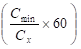 gdzie:Wp – wyliczona ilość punktów badanej oferty; pkt.Cmin – najniższa cena spośród złożonych ofert; zł bruttoCx – cena badanej oferty; zł bruttoOP1 lub OP2 lub OP3 OP4 – ilość punktów przyznanych za czas osiągnięcia gotowości do ponownego wylotu. Zgodnie z Opisem przedmiotu zamówienia PKT 6.UWAGA I:Wykonawca czas osiągnięcia gotowości do ponownego wylotu określi w złożonej ofercie, przy czym czas ten nie może być krótszy niż 14 minut  i nie dłuższy niż 18 minut i podlegać będzie ocenie na podstawie kryterium oceny ofert: czas osiągniecia gotowości do ponownego wylotu – 40%, z tym że punkty w tym kryterium przyznawane będą wg wzoru. UWAGA II:Oferta Wykonawcy, który nie określi w złożonej ofercie minimalnego czasu osiągniecia gotowości do ponownego wylotu lub zaproponowany czas będzie dłuższy niż 18 minut  – zostanie odrzucona.Uwaga:W przypadku uzyskania jednakowej liczby punktów przez dwie lub więcej ofert, jako najkorzystniejsza uznana zostanie oferta z najniższą ceną brutto.Zamawiający wybiera najkorzystniejszą ofertę̨ w terminie związania ofertą - określonym w SWZ.INFORMACJE O FORMALNOŚCIACH, JAKIE POWINNY ZOSTAĆ DOPEŁNIONE PO WYBORZE OFERTY W CELU ZAWARCIA UMOWY W SPRAWIE ZAMÓWIENIA PUBLICZNEGOZamawiający zawiera umowę w sprawie zamówienia publicznego, z uwzględnieniem art. 577, w terminie nie krótszym niż 5 dni od dnia przesłania zawiadomienia 
o wyborze najkorzystniejszej oferty, jeżeli zawiadomienie to zostało przesłane przy użyciu środków komunikacji elektronicznej, albo 10 dni, jeżeli zostało przesłane 
w inny sposób zgodnie z art. 308 ust. 2 ustawy Pzp.Wykonawca, którego oferta zostanie uznana za najkorzystniejszą zobowiązany jest do podpisania umowy w terminie i miejscu wyznaczonym przez Zamawiającego – 
32 Wojskowy Oddział Gospodarczy w Zamościu.Osoby reprezentujące Wykonawcę przy podpisywaniu umowy powinny posiadać ze sobą dokumenty potwierdzające ich umocowanie do podpisania umowy, o ile umocowanie to nie będzie wynikać z dokumentów załączonych do oferty.W przypadku wyboru oferty złożonej przez Wykonawców wspólnie ubiegających się 
o udzielenie zamówienia, Zamawiający może żądać przed zawarciem umowy przedstawienia umowy regulującej współpracę tych Wykonawców. Umowa taka winna określać strony umowy, cel działania, sposób współdziałania, zakres prac przewidzianych do wykonania każdemu z nich, solidarną odpowiedzialność za wykonanie zamówienia, oznaczenie czasu trwania konsorcjum (obejmującego okres realizacji przedmiotu zamówienia, gwarancji i rękojmi), wykluczenie możliwości wypowiedzenia umowy konsorcjum przez któregokolwiek z jego członków do czasu wykonania zamówienia.Jeżeli wykonawca, którego oferta została wybrana jako najkorzystniejsza, uchyla się od zawarcia umowy w sprawie zamówienia publicznego lub nie wnosi wymaganego zabezpieczenia należytego wykonania umowy, zamawiający może dokonać ponownego badania i oceny ofert spośród ofert pozostałych w postępowaniu wykonawców oraz wybrać najkorzystniejszą ofertę albo unieważnić postępowanie – na postawie art 263 ustawy Pzp.Przed zawarciem umowy wybrany Wykonawca dostarczy Zamawiającemu „Wykaz osób związanych z realizacją umowy, w tym nadzorujących i wykonujących naprawy” (wg wzoru stanowiącego załącznika do umowy) oraz „Wykaz pojazdów i sprzętu przewidzianych podczas realizacji napraw” (wg wzoru stanowiącego załącznika do umowy) z uwzględnieniem niżej wymienionych danych:W przypadku, gdy Wykonawcą będzie podmiot krajowy niezatrudniający cudzoziemców:imię i nazwisko osoby,rodzaj, seria i numer aktualnego dokumentu tożsamości z podaniem 	organu wydającego, numery rejestracyjne samochodów oraz innego sprzętu,W przypadku, gdy Wykonawcą będzie podmiot krajowy zatrudniający cudzoziemców lub podmiot zagraniczny zatrudniający pracowników nieposiadających obywatelstwa polskiego:imię i nazwisko osoby,datę i miejsce urodzenia,obywatelstwo,nr paszportu lub innego dokumentu tożsamości (rodzaj) z podaniemorganu wydającego oraz daty wydania i terminu ważności,numery rejestracyjne samochodów oraz innego sprzętu.Zamawiający na podstawie: Instrukcji o ochronie obiektów wojskowych Szt. Gen. 1686/2017 wprowadzonej Decyzją Nr Z-12/MON Ministra Obrony Narodowej 
z dnia 7 lipca 2017 r. w sprawie wprowadzenia z dniem 1 sierpnia 2017 roku do użytku w ”Instrukcji o ochronie obiektów wojskowych”, Decyzji Nr 107/MON Ministra Obrony Narodowej z dnia 18 sierpnia 2021 r. w sprawie organizowania współpracy międzynarodowej w resorcie obrony narodowej (Dz. Urz. MON  z 2021 r. poz.177), Rozkazu Dowódcy Generalnego Rodzajów Sił Zbrojnych Nr  Z-405 z dnia 27 lipca 2015 r. w sprawie organizacji systemu przepustkowego jednostkach organizacyjnych podległych Dowódcy Generalnemu Rodzajów Sił Zbrojnych zastrzega sobie, iż warunkiem wstępu cudzoziemców na teren chronionych obiektów wojskowych jest wydanie przez właściwy organ wojskowy „Jednorazowego pozwolenia” uprawniającego do wejścia/wjazdu na teren chronionych obiektów wojskowych. Wydanie „Jednorazowego pozwolenia” jest uzależnione od wyrażenia przez Służbę Kontrwywiadu Wojskowego pozytywnej opinii w przedmiotowej sprawie.Wstęp OBCOKRAJOWCÓW do obiektów wojskowych może być realizowany wyłącznie na podstawie POZWOLEŃ wydanych na zasadach określonych 
w decyzji Nr 107/MON Ministra Obrony Narodowej z dnia 18 sierpnia 2021 r. 
w sprawie organizowania współpracy międzynarodowej w resorcie obrony narodowej (Dz. Urz. MON z 2021 r. poz. 177).ZAMAWIAJĄCY NIE PRZEWIDUJE UDZIELENIA ZAMÓWIENIA POLEGAJĄCEGO NA POWTÓRZENIU PODOBNYCH USŁUG NA PODST. ART. 214 UST. 1 PKT 7) USTAWY PZP.WYMAGANIA DOTYCZĄCE ZABEZPIECZENIA NALEŻYTEGO WYKONANIA UMOWY. Zamawiający nie wymaga wniesienia zabezpieczenia należytego wykonania umowy.ISTOTNE DLA STRON POSTANOWIENIA, które zostaną wprowadzone do treści zawieranej umowy w sprawie zamówienia publicznego, ogólne warunki umowy albo wzór umowy, jeżeli Zamawiający wymaga od Wykonawcy, aby zawarł z nim umowę w sprawie zamówienia publicznego na takich warunkach:Wymagania dotyczące realizacji zamówienia publicznego objętego niniejszą specyfikacją ujęte zostały we wzorze umowy stanowiącym część składową specyfikacji. Postanowienia ustalone we wzorze umowy nie podlegają negocjacjom.Wszelkie zmiany treści zawartej Umowy w stosunku do treści oferty mogą być dokonane jedynie zgodnie z treścią art. 455 ustawy Prawo zamówień publicznych 
(Dz.U. z 2021 r. poz. 1129 t.j.) i niniejszej Umowy za zgodą obu stron wyrażoną w aneksie do Umowy, sporządzonym w formie pisemnej pod rygorem nieważności.Stosownie do treści art. 455 ustawy Prawo zamówień publicznych Zamawiający przewiduje możliwość zmiany postanowień zawartej Umowy w następujących przypadkach     i warunkach:zmniejszenie zakresu przedmiotu Umowy:- gdy jego wykonanie w pierwotnym zakresie nie leży w interesie publicznym, - w przypadku ograniczenia lub braku środków finansowych na realizację przedmiotu Umowy w roku 2022, skutkujących wstrzymaniem lub zaniechaniem usług.zmiana terminu realizacji przedmiotu Umowy, w przypadku:gdy zachowanie pierwotnie określonego terminu nie leży w interesie publicznym,działania siły wyższej, uniemożliwiającej wykonanie usług w określonym pierwotnie terminie,konieczności zmniejszenia zakresu przedmiotu Umowy, gdy jego wykonanie  w pierwotnym zakresie nie leży w interesie publicznym, w przypadku ograniczenia lub braku środków finansowych na realizację przedmiotu Umowy, skutkujących wstrzymaniem lub zaniechaniem usług,zaistnienia nieiesprzyjających warunków atmosferycznych, uniemożliwiających wykonanie usług zgodnie z przyjętą technologią,zmiany powszechnie obowiązujących przepisów prawa w zakresie mającym wpływ na realizację przedmiotu Umowy lub świadczenia jednej lub obu stron;zmniejszenie wynagrodzenia należnego Wykonawcy w przypadku zmniejszenia zakresu przedmiotu Umowy, w sytuacjach, o których mowa w pkt 1) powyżej – wynagrodzenie Wykonawcy określone w § 5 ust. 1 Umowy może zostać zmniejszone maksymalnie o 30%, tj. do kwoty ………………………………. zł netto, ………………….. …………….zł brutto.3. Zmiany Umowy przewidziane w ust. 2 dopuszczalne są na następujących warunkach:ad. pkt 1) – zmniejszenie zakresu przedmiotu Umowy w granicach uzasadnionego interesu publicznego, lub w przypadku ograniczenia lub braku środków finansowych na realizację przedmiotu Umowy w roku 2022, skutkujących wstrzymaniem lub zaniechaniem usług,ad. pkt 2) –  zmiana terminu realizacji przedmiotu Umowy:lit. a) – o okres umożliwiający osiągnięcie uzasadnionego interesu publicznego,       lit. b) – o okres działania siły wyższej oraz potrzebny do usunięcia skutków tego działania,lit. c) – o okres proporcjonalny do zmniejszonego zakresu, spowodowanego ograniczeniem lub brakiem środków finansowych na realizację przedmiotu Umowy, lit. d) – o czas trwania niesprzyjających warunków atmosferycznych,lit. e) – o uzasadniony okres wynikający ze zmiany przepisów prawa,ad pkt 3) – wynagrodzenie należne Wykonawcy za wykonanie przedmiotu Umowy zostanie zmniejszone na podstawie protokołu zaawansowania usług przygotowanych przez Wykonawcę, a zatwierdzonych przez Zamawiającego.4. Poza przypadkami, o których mowa w ust. 2 i 3, dopuszczalna jest zmiana postanowień zawartej Umowy w okolicznościach:W przypadku zmiany osób upoważnionych jako przedstawicieli stron Umowy, 
w przypadku nieprzewidzianych zdarzeń losowych takich, jak: choroba, śmierć, ustanie stosunku pracy, pod warunkiem, że osoby zaproponowane będą posiadały takie same kwalifikacje, jak osoby wskazane w Umowie.5. Zmiana postanowień zawartej Umowy może nastąpić wyłącznie za zgodą obu stron wyrażoną w aneksie do Umowy, sporządzonym w formie pisemnej pod rygorem nieważności.POUCZENIE O ŚRODKACH OCHRONY PRAWNEJ PRZYSŁUGUJĄCYCH WYKONAWCY W TOKU POSTĘPOWANIA O UDZIELENIE ZAMÓWIENIAKażdemu Wykonawcy, a także innemu podmiotowi, jeżeli ma lub miał interes 
w uzyskaniu danego zamówienia oraz poniósł lub może ponieść szkodę w wyniku naruszenia przez Zamawiającego przepisów ustawy Pzp przysługują środki ochrony prawnej przewidziane w dziale IX ustawy Pzp, jak dla postępowań, których wartość jest równa lub przekracza kwotę 130 000,00 złotych.Środki ochrony prawnej wobec ogłoszenia o zamówieniu oraz SWZ przysługują również organizacjom wpisanym na listę, o której mowa w art. 469 pkt 15) ustawy Pzp.ZAŁĄCZNIKI DO SWZ:Wzór umowy – Załącznik nr 1 do SWZWzór Oferty - Załącznik nr 2 do SWZWzór Oświadczenia o spełnianiu przez Wykonawcę warunków udziału 
w postępowaniu oraz  braku podstaw do  wykluczenia – Załącznik nr 3 do SWZWzór Zobowiązania podmiotu udostępniającego zasoby – Załącznik nr 4 do SWZDotyczy Wykonawcy, którego oferta zostanie najwyżej oceniona:Wzór Wykazu Usług – Załącznik nr 5 do SWZ;Wzór oświadczenia o przynależności bądź braku przynależności 
do tej samej grupy kapitałowej z innym wykonawcą Załącznik nr 6 do SWZ. Specyfikację warunków zamówienia opracowała komisja przetargowa powołana rozkazem dziennym Komendanta 32 Wojskowego Oddziału Gospodarczego 
w Zamościu nr Z -51/2022 z dnia 15.03.2022 r., a zatwierdził w dniu 17.03.2022 r. Z up. Komendanta 32 WOG         Szef Logistyki                                                                          mjr Zbigniew GAWRYŚ      Załącznik nr 1 do SWZWZÓRUMOWA O ŚWIADCZENIE USŁUGRZU……………………………………ZP/TP/11/2022Zawarta w dniu …………….. w Zamościupomiędzy:Skarbem Państwa - 32 Wojskowym Oddziałem Gospodarczym w Zamościu, ul. Wojska Polskiego 2F, 22-400 Zamość, NIP: 9223046357, Regon: 061402337, reprezentowanym  przez: ………………………………………………………………zwanym w treści umowy Zamawiającym,a……………………………………………………………………………………………, reprezentowanym przez:	……………………………………………………..…..zwanym w treści umowy Wykonawcą, zwanymi wspólnie „Stronami”.Niniejsza Umowa została zawarta zgodnie z  wynikiem postępowania o udzielenie zamówienia publicznego, prowadzonego zgodnie z Regulaminem udzielania zamówień publicznych na roboty dostawy i usługi w 32 Wojskowym Oddziale Gospodarczym w Zamościu.§ 1.Przedmiot umowyZamawiający zleca a Wykonawca przyjmuje do wykonania świadczenie następującej usługi: wynajęcia samolotu cywilnego wraz z załogą oraz niezbędną infrastrukturą do zabezpieczenia szkolenia spadochronowo - desantowego połączonego z praktycznym wykonywaniem skoków spadochronowych z wysokości w przedziale 700-3000 m ze spadochronami z różnymi systemami otwarcia zwanego dalej „desantowaniem” dla żołnierzy 2 pułku rozpoznawczego z Hrubieszowa, zgodnie z Opisem Przedmiotu Zamówienia oraz  w Ofertą Wykonawcy, stanowiącą Załącznik nr 1 do Umowy.Wykonawca zobowiązuje się wykonać przedmiot Umowy zgodnie z zachowaniem należytej staranności oraz zgodnie z przepisami i normami obowiązującymi w zakresie przedmiotu Umowy. Wykonawca oświadcza, iż posiada wszelkie wymagane uprawnienia, wiedzę, doświadczenie  i potencjał osobowy oraz techniczny, niezbędne do prawidłowej realizacji przedmiotu Umowy.W czasie wykonywania prac Wykonawca zobowiązany jest przestrzegać warunków: bhp, ppoż., ochrony środowiska oraz bezpieczeństwa chemicznego.Wykonawca oświadcza, że jest ubezpieczony od odpowiedzialności cywilnej w zakresie prowadzonej przez siebie działalności związanej z przedmiotem Umowy i posiada aktualną polisę, a w przypadku jej braku inny dokument potwierdzający, że jest ubezpieczony od odpowiedzialności cywilnej z tytułu wykonywania działalności gospodarczej, ważną przez cały okres świadczenia usług objętych Umową.Wykonawca oświadcza, że zabezpiecza w ramach szkolenia spadochronowego wykwalifikowaną kadrą pilotów posiadających aktualne uprawnienia do prowadzenia statków powietrznych i desantowania skoczków w dzień i w nocy. Wykonawca jest zobowiązany do dostarczenia kopii licencji lotniczych i lotniczych orzeczeń lekarskich pilotów realizujących usługę na rzecz JW.posiada wszelkie zezwolenia i certyfikaty na prowadzenie usług lotniczych związanych                 z wykonywaniem lotów i zrzutów ludzi i sprzętu ze statku powietrznego w dzień i w nocy zgodnie z prawem lotniczym obowiązującym na terenie Polski;posiada wszelkie uprawniania i niezbędny sprzęt umożliwiający wykonywanie lotów                       i skoków w dzień i w nocy (nie dotyczy wyposażenia specjalistycznego niezbędnego do zabezpieczenia skoków, który wynika z Regulaminów i Instrukcji Desantowania obowiązujących w resorcie MON);Zamawiający ma prawo na każdym etapie realizacji umowy do weryfikacji dokumentów określonych w § 1 ustępie 5. Wykonawca zobowiązany jest okazać ww. dokumenty na każde żądanie Zamawiającego lub osób upoważnionych przez Zamawiającego w terminie wskazanym przez niego. Brak okazania ww. dokumentów w wyznaczonym terminie będzie skutkowało naliczeniem kary umownej i może być podstawą do odstąpienia od umowy z winy Wykonawcy    o której mowa w § 7 ust. 1 pkt 4 Umowy.Wykonawca bierze na siebie pełną odpowiedzialność za szkody wynikające z wypadków lub wszelkiego rodzaju zdarzeń wynikłych w czasie wykonywania usługi, będących następstwem  okoliczności  leżących po stronie Wykonawcy.Wykonawca odpowiada prawnie i finansowo za sprawność techniczną statku powietrznego, którym będzie wykonywał usługi, jak również za aktualną dokumentację dopuszczającą do desantowania skoczków. Wykonawca posiada wymagane prawem ubezpieczenia. Zamawiający ma prawo na każdym etapie realizacji umowy do weryfikacji posiadania przez Wykonawcę ubezpieczenia. Wykonawca zobowiązany jest okazać dokument (polisę) na każde żądanie Zamawiającego lub osób upoważnionych przez Zamawiającego w terminie wskazanym§ 2.Termin i  realizacja przedmiotu zamówieniaTermin realizacji usługi od dnia podpisania umowy do  dnia 28.10.2022 r.,  z założeniem terminu zasadniczego w dniach: 19-29.04.2022 r. oraz terminach zapasowych 05-09.09.2022 r.,  10-14.10.2022 r.    § 3.Przedstawiciele StronDo współpracy i koordynacji realizacji przedmiotu Umowy, w tym do podpisywania Protokołów Odbioru upoważnione są osoby ze strony Zamawiąjacego:……………………………tel.:……………………………e-mail:……………………………,Do współpracy i koordynacji realizacji przedmiotu Umowy, w tym do podpisywania Protokołów Odbioru upoważnione są osoby ze strony Wykonawcy:……………………………tel.:……………………………e-mail:………............................,lub……………………………tel.:……………………………e-mail:…………………………...Strony postanawiają, że osobami odpowiedzialnymi za realizację niniejszej umowy będą:po stronie Zamawiającego: ………………..………………, tel. …………………………………………..po stronie Wykonawcy: ……………...……….……………, tel. ………………………………………….§ 4.Wykonanie UmowyWykonawca zobowiązuje się wykonywać usługi stanowiące przedmiot Umowy na lotnisku Aeroklubu Ziemi Zamojskiej w m. Mokre w dni robocze od poniedziałku do piątku w godzinach 600 –1600.Załoga samolotu musi posiadać uprawnienia do desantowania w dzień i w nocySamolot musi być przystosowany i dopuszczony do zrzutu skoczków z wykorzystaniem liny desantowej o długości 400 cm oraz posiadać wyposażenie i dokumentację eksploatacyjną dopuszczającą do desantowania metodą spadochronową z samoczynnym i kombinowanym systemem otwarcia, a także ze spadochronami z wolnym systemem otwarcia.Samolot musi być wyposażony w fabryczne przedłużacze do skoków z kombinowanym systemem otwarcia.Maksymalny czas pojedynczego wylotu na pułap 1000 m, przy założeniu                                    desantowania wszystkich skoczków z pokładu w jednym najściu, liczony od momentu załadowania do momentu osiągnięcia gotowości przez samolot do ponownego załadowania, nie może przekraczać ………. minut.Możliwość załadowcza samolotu oprócz załogi musi wynosić minimum 9 skoczków + 1 instruktor pokładowy- posiadających pełne wyposażenie wojskowe (zasobnik indywidualny + broń indywidualna lub osobista)Zamawiający zabezpiecza przestrzeń powietrzną w rejonie zrzutowiska oraz                          zabezpiecza kierowanie lotami na czas desantowania.Wykonawca każdorazowo przed rozpoczęciem desantowania udzieli skaczącym instruktażu odnośnie warunków bezpieczeństwa dotyczących użytkowania samolotu oraz poruszania się po lotnisku.Zamawiający zapewnia zabezpieczenia meteorologiczne na zrzutowisku - przed rozpoczęciem desantowania sporządza oraz dostarcza Kierownikowi Desantowania komunikat meteorologiczny.Wykonawca zobowiązany jest do zapewnienia we własnym zakresie wszystkich niezbędnych zezwoleń, dokumentów, sił i środków do wykonania lotów i dokonania zrzutu skoczków  w wyznaczonym miejscu i czasie szkolenia.Zamawiający zapewnia zabezpieczenie medyczne zgodnie z obowiązującymi przepisami we własnym zakresie.Zamawiający zapewnia oznakowanie zrzutowiska oraz startu spadochronowego we własnym zakresie.W przypadku awarii samolotu Wykonawca zobowiązany jest niezwłocznie                                poinformować na piśmie Zamawiającego o terminie jej usunięcia. Brak dostępności samolotu po wskazanym przez Wykonawcę terminie traktowane będzie jako opóźnienie w realizacji usługi. W przypadku gdy termin naprawy samolotu przekracza termin realizacji usługi, wykonanie usługi może być przesunięte na inny dogodny dla Zamawiającego termin.Wykonawca zobowiązuje się wykonać Umowę z najwyższą starannością, zgodnie                                            z obowiązującymi przepisami prawa, a w szczególności odpowiada za jakość i terminowość wykonania umowy. Wszystkie usługi oraz użyte produkty/materiały będą wykonywane przez doświadczonych specjalistów oraz będą oparte o ogólnie akceptowane i stosowane standardy, metodyki, technologie i narzędzia, wolne od wad.Zamawiający ma prawo do wykonywania ciągłego audytu usług Wykonawcy w celu weryfikacji poprawności realizacji Umowy. Wykonawca zobowiązany jest do udzielania Zamawiającemu wyczerpujących wyjaśnień oraz przekazywania wszelkich dostępnych informacji związanych  z realizacją Umowy.Wykonawca bierze na siebie pełną odpowiedzialność za zrekompensowanie szkód wynikających z wypadków lub wszelkiego rodzaju zdarzeń wynikłych w czasie wykonywania usługi, będących następstwem jego winy. Wykonawca odpowiada za działania i zaniechania Podwykonawców oraz osób, za pomocą których wykonuje przedmiot Umowy, jak za własne działania lub zaniechania.Wykonawca odpowiada prawnie i finansowo za sprawność techniczną samolotu, którym będzie wykonywał usługi, jak również za aktualną dokumentację dopuszczającą do desantowania skoczków.Wykonawca zobowiązany jest do niezwłocznego informowania Zamawiającego o wszelkich zdarzeniach mających lub mogących mieć wpływ na wykonanie Umowy, w tym o wszczęciu wobec niego postępowania egzekucyjnego, naprawczego, likwidacyjnego lub innych istotnych zdarzeniach, w szczególności o ogłoszeniu upadłości – następnego dnia po jej ogłoszeniu.Fakt wykonania usługi potwierdzony zostanie w formie „Protokołu Odbioru” z wykonania usługi podpisanego przez przedstawicieli Zamawiającego oraz Wykonawcy.Wykonawca oświadcza że:Jest dysponentem samolotu, który będzie wykorzystany do zabezpieczenia szkolenia.dysponuje odpowiednim potencjałem techniczno-organizacyjnym i ludzkim, oraz posiada wiedzę  i doświadczenie pozwalające należycie wykonać Umowę.korzystanie przez niego z narzędzi koniecznych dla wykonania Umowy, w szczególności: 
z praw autorskich, licencji, praw własności przemysłowej, intelektualnej nie narusza przepisów prawa, prawem chronionych dóbr osobistych lub majątkowych osób trzecich, w szczególności praw autorskich, praw pokrewnych, praw z rejestracji wzorów przemysłowych oraz praw ochronnych na znaki towarowe.w razie powstania w trakcie wykonywania Umowy lub po jej wykonaniu jakichkolwiek roszczeń osób trzecich, Wykonawca bierze na siebie wyłączną odpowiedzialność za roszczenia osób trzecich z tytułu szkód majątkowych i niemajątkowych w mieniu i na osobie, w tym z tytułów, o których mowa w pkt 2, a wynikłych z wykonania, z nienależytego wykonania lub z braku wykonania Umowy przez Wykonawcę, jego zastępców, pracowników, Podwykonawców lub jakichkolwiek osób zaangażowanych do realizacji Umowy przez Wykonawcę lub jego zastępców, na jakiejkolwiek podstawie prawnej lub faktycznej.posiada wszelkie wymagane przepisami obowiązującego prawa, do prowadzenia działalności gospodarczej objętej przedmiotem zamawianej usługi. Okres ważności przedmiotowych dokumentów nie może być krótszy od terminu obowiązywania umowy. Wykonawca przed podpisaniem umowy dostarczy Zamawiającemu kserokopię potwierdzoną za zgodność z oryginałem dokumentu potwierdzającego posiadanie wymaganego prawem aktualnego ubezpieczenia w zakresie ubezpieczenia lotniczego.W przypadku niekorzystnych warunków meteorologicznych lub niemożliwych do przewidzenia przyczyn służbowych niezależnych od Zamawiającego ustalony termin desantowania zostanie przesunięty na inny, nie dłuższy niż 14 dni, bez żadnych konsekwencji prawnych lub finansowych.                                                                             § 5.  Wynagrodzenie Maksymalna wartość wynagrodzenia niniejszej umowy nie przekroczy kwoty: ………..zł netto (słownie ………………………………………………….) , ……..zł brutto (słownie………………………………………………………) w tym podatek VAT w wysokości ………………%Koszt wynajmu jednej godziny wynosi: netto ……………. zł, słownie:…………………………………………. brutto ………………zł. słownie:………………………………………….. w tym podatek vat……………. (słownie: ………………………………………………...). W wynagrodzeniu zawarte są wszelkie koszty wynikające z umowy, w szczególności związane 
z opłatami ponoszonymi przez Wykonawcę w celu realizacji zamówienia. 3.	Powyższe wynagrodzenie jest wynagrodzeniem ryczałtowym i obejmuje wszystkie koszty związane z prawidłową realizacją przedmiotu niniejszej Umowy.4.	Wykonawca oświadcza, iż w kwocie określonej w ust. 2 uwzględnił ryzyko wynikające 
z okoliczności nie dających się przewidzieć na etapie sporządzenia oferty cenowej i nie będzie żądał podwyższenia wynagrodzenia. Niedoszacowanie, pominięcie oraz nienależyte rozpoznanie zakresu przedmiotu Umowy nie może stanowić podstawy do żądania zmiany wynagrodzenia określonego   w ust. 2.5. Zamawiający zastrzega sobie prawo do ograniczenia zakresu lub zmniejszenia ilości usług stanowiących przedmiot Umowy.  Wynagrodzenie Wykonawcy określone w ust. 1 Umowy może zostać zmniejszone maksymalnie o 30%, tj. do kwoty …………… zł netto, ………………….. zł brutto.6. Wykonawcy przysługiwać będzie wynagrodzenie jedynie za faktyczną ilość zrealizowanych usług, na podstawie faktury końcowej.Fakt wykonania usługi  potwierdzony zostanie w formie „Protokołu Odbioru” podpisanego przez przedstawicieli Zamawiającego oraz Wykonawcy.Cena za 1 h korzystania z samolotu zostanie niezmieniona przez cały czas trwania umowy.                                                                               § 6.                                                                  Warunki płatnościWypłata wynagrodzenia nastąpi przelewem na rachunek bankowy ………………………………………………………………………………………….. Wykonawcy wskazany na fakturze w terminie 30 dni (trzydziestu dni) od dnia otrzymania prawidłowo wystawionej faktury. Podstawą wystawienia faktury VAT jest uprzednio podpisanie Protokołu Odbioru z wykonania usługi potwierdzający wykonanie przedmiotu zamówienia bez zastrzeżeń. Konto bankowe Wykonawcy wskazane na fakturze powinno być zgodne z rachunkiem firmy Wykonawcy umieszczonym na Białej Liście Podatników. Wykonawca odpowiada za prawidłowe podanie numeru rachunku bankowego.Za datę dokonania płatności przyjmuje się dzień obciążenia rachunku bankowego Zamawiającego.Jeżeli Wykonawca nie wykona w całości przedmiotu Umowy, Zamawiający zastrzega sobie prawo obniżenia wynagrodzenia umownego Wykonawcy o wartość niewykonanego zakresu. Jednocześnie Zamawiający zastrzega sobie uprawnienie do zmniejszenia zakresu przedmiotowego umowy bez prawa dla Wykonawcy do dochodzenia z tego tytułu jakichkolwiek roszczeń.Wykonawca nie może, bez pisemnej zgody Zamawiającego przenieść wierzytelności pieniężnych wynikających z Umowy na podmiot lub osobę trzecią.§ 7.Kary umowneStrony ustalają, że Wykonawca zapłaci Zamawiającemu kary umowne:za zwłokę w wykonaniu przedmiotu Umowy w terminie określonym w § 2 Umowy                        - w wysokości 0,1% wartości wynagrodzenia brutto, określonego w § 5 ust. 1 Umowy, za każdy dzień zwłoki, liczony od dnia, w którym to usługa miała być wykonana.za wprowadzenie Podwykonawcy lub dalszego Podwykonawcy do udziału w realizacji przedmiotu zamówienia i powierzenie mu do wykonania usług objętych zakresem niniejszej Umowy bez wiedzy i zgody Zamawiającego w wysokości 5% wartości wynagrodzenia brutto określonego w § 5 ust. 1 Umowy – za każdy taki przypadek;za odstąpienie od Umowy przez Wykonawcę lub Zamawiającego z przyczyn leżący po stronie Wykonawcy - w wysokości 10 % wartości wynagrodzenia brutto określonego w § 5 ust. 1 Umowy,Za nieokazanie   dokumentów przez Wykonawcę  określonych w § 1 ust. 5 na żądanie Zamawiającego  -   za każdy taki przypadek w  wysokości 200 zł.2. Zamawiający zastrzega sobie prawo dochodzenia odszkodowania uzupełniającego przewyższającego wysokość zastrzeżonych kar umownych do pełnej wysokości poniesionej szkody.Zamawiającemu przysługuje prawo potrącania należności z tytułu kar umownych 
z należności Wykonawcy za wykonany przedmiot Umowy i z każdej innej wierzytelności przysługującej mu od Wykonawcy, bez konieczności składania odrębnego oświadczenia                                      o potrąceniu oraz bez wezwania do zapłaty, na co Wykonawca wyraża zgodę.W przypadku naliczania kar umownych Zamawiający wystawi notę obciążeniową Wykonawcy, w której wskaże termin płatności kar umownych, nie krótszy niż 7 dni.                           Jeżeli Zamawiający dokonał już potrącenia kar umownych, zamiast terminu płatności zamieści na nocie obciążeniowej adnotację o dokonanym potrąceniu.Łączna wysokość kar umownych o których mowa w § 7 ust. 1 Umowy nie może przekroczyć 30% wynagrodzenia umownego brutto o którym mowa w § 5 ust. 1 Umowy.W przypadku odstąpienia od Umowy przez którąkolwiek ze Stron kary umowne naliczone  w okresie trwania Umowy nie podlegają zwrotowi.W przypadku braku terminowej zapłaty wynagrodzenia wynikającego z niniejszej Umowy Zamawiający zapłaci Wykonawcy odsetki ustawowe za opóźnienie.§ 8.Odstąpienie od Umowy1. Strony postanawiają, że oprócz przypadków wymienionych w kodeksie cywilnym, Zamawiającemu przysługuje prawo odstąpienia od Umowy w całości albo w części w następujących przypadkach:Zostanie wydany nakaz zajęcia majątku Wykonawcy lub przedsiębiorstwo Wykonawcy zostało zbyte lub wniesione aportem do spółki prawa handlowego,Wykonawca bez uzasadnionych przyczyn nie rozpoczął realizacji usług w ciągu 21 dni       kalendarzowych od dnia zawarcia Umowy i nie rozpoczyna ich pomimo wezwania Zamawiającego,Wykonawca przerwał realizację usług i nie realizuje ich przez okres 14 dni kalendarzowych pomimo wezwania Zamawiającego,Wykonawca opóźnia się z wykonaniem usług ponad 14 dni kalendarzowych 
w stosunku do terminów określonych w § 2 Umowy, z przyczyn niezależnych od           Zamawiającego.dotychczasowy przebieg usług związanych z realizacją Umowy wskazywać będzie, że zachodzą uzasadnione wątpliwości, iż Umowa nie zostanie należycie wykonana                                            w umówionym terminie, w szczególności gdy wysokość naliczonych kar umownych przekroczy 30% kwoty oznaczonej jako maksymalne wynagrodzenie brutto, o którym mowa  w § 5 ust. 1;Jeżeli czynności objęte niniejszą Umową wykonuje podmiot inny niż zaakceptowany przez Zamawiającego;Wykonawca wykonuje usługi niezgodnie z Umową, złożoną ofertą, opisem przedmiotu zamówienia i nie usunie naruszeń w wyznaczonym terminie pomimo wezwania Zamawiającego;W przypadku utraty przez Wykonawcę uprawnień niezbędnych do wykonywania przedmiotu Umowy;Odstąpienie od Umowy z przyczyn określonych w ust. 1 może nastąpić w terminie 30 dni kalendarzowych od powzięcia wiadomości o okolicznościach uzasadniających odstąpienie od Umowy.Odstąpienie od Umowy powinno nastąpić w formie pisemnej z podaniem uzasadnienia pod          rygorem nieważności.Odstąpienie od Umowy będzie wywierało skutek pomiędzy stronami Umowy z chwilą doręczenia drugiej stronie oświadczenia o odstąpieniu i będzie wywierało skutek 
na przyszłość, przy zachowaniu w pełni przez Zamawiającego wszystkich uprawnień, które        Zamawiający nabył przed datą złożenia oświadczenia o odstąpieniu, w tym 
w szczególności uprawnień z rękojmi, gwarancji, kar umownych i odszkodowania.W przypadkach, o których mowa powyżej, Wykonawca może żądać jedynie wynagrodzenia należnego  z tytułu wykonanej części umowy.Każda ze Stron ma możliwość odstąpienia od Umowy w całości lub w części. § 9.                                                                   Zmiana Umowy1.kkkWszelkie zmiany treści zawartej Umowy w mogą być dokonane jedynie zgodnie z niniejszą Umową za zgodą obu stron wyrażoną w aneksie do Umowy, sporządzonym w formie pisemnej pod rygorem nieważności.2.kkkStrony przewidują możliwość zmiany postanowień zawartej Umowy w szczególności                                      w następujących przypadkach i warunkach:zmniejszenie zakresu przedmiotu Umowy:- gdy jego wykonanie w pierwotnym zakresie nie leży w interesie publicznym, - w przypadku ograniczenia lub braku środków finansowych na realizację przedmiotu Umowy w roku 2022, skutkujących wstrzymaniem lub zaniechaniem usług.zmiana terminu realizacji przedmiotu Umowy, w przypadku:gdy zachowanie pierwotnie określonego terminu nie leży w interesie publicznym,działania siły wyższej, uniemożliwiającej wykonanie usług w określonym pierwotnie terminie,konieczności zmniejszenia zakresu przedmiotu Umowy, gdy jego wykonanie                                w pierwotnym zakresie nie leży w interesie publicznym, w przypadku ograniczenia lub braku środków finansowych na realizację przedmiotu Umowy, skutkujących wstrzymaniem lub zaniechaniem usług,zaistnienia niesprzyjających warunków atmosferycznych, uniemożliwiających wykonanie usług zgodnie z przyjętą technologią,zmiany powszechnie obowiązujących przepisów prawa w zakresie mającym wpływ na realizację przedmiotu Umowy lub świadczenia jednej lub obu stron;zmniejszenie wynagrodzenia należnego Wykonawcy w przypadku zmniejszenia zakresu przedmiotu Umowy, w sytuacjach, o których mowa w pkt 1) powyżej – wynagrodzenie Wykonawcy określone w § 5 ust. 1 Umowy może zostać zmniejszone maksymalnie o 30%, tj. do kwoty ………………………………. zł netto, ………………….. …………….zł brutto.3. Zmiany Umowy przewidziane w ust. 2 dopuszczalne są na następujących warunkach:ad. pkt 1) – zmniejszenie zakresu przedmiotu Umowy w granicach uzasadnionego interesu publicznego, lub w przypadku ograniczenia lub braku środków finansowych na realizację przedmiotu Umowy w roku 2022, skutkujących wstrzymaniem lub zaniechaniem usług,ad. pkt 2) – zmiana terminu realizacji przedmiotu Umowy:lit. a) – o okres umożliwiający osiągnięcie uzasadnionego interesu publicznego,       lit. b) – o okres działania siły wyższej oraz potrzebny do usunięcia skutków tego działania,lit. c) – o okres proporcjonalny do zmniejszonego zakresu, spowodowanego ograniczeniem lub brakiem środków finansowych na realizację przedmiotu Umowy, lit. d) – o czas trwania niesprzyjających warunków atmosferycznych,lit. e) – o uzasadniony okres wynikający ze zmiany przepisów prawa,ad pkt 3) – wynagrodzenie należne Wykonawcy za wykonanie przedmiotu Umowy zostanie zmniejszone na podstawie protokołu zaawansowania usług przygotowanych przez Wykonawcę, a zatwierdzonych przez Zamawiającego.4. Poza przypadkami, o których mowa w ust. 2 i 3, dopuszczalna jest zmiana postanowień zawartej Umowy w okolicznościach:W przypadku zmiany osób upoważnionych jako przedstawicieli stron Umowy, 
w przypadku nieprzewidzianych zdarzeń losowych takich, jak: choroba, śmierć, ustanie stosunku pracy, pod warunkiem, że osoby zaproponowane będą posiadały takie same kwalifikacje, jak osoby wskazane w Umowie.5. Zmiana postanowień zawartej Umowy może nastąpić wyłącznie za zgodą obu stron wyrażoną  w aneksie do Umowy, sporządzonym w formie pisemnej pod rygorem nieważności.§ 10.Kontrola jakości  Zamawiającemu przysługuje prawo kontroli procesu wykonania usług w trakcie ich realizacji. Jeżeli Wykonawca będzie realizował usługę w sposób wadliwy albo sprzeczny z Umową, Zamawiający ma prawo wezwać go do usunięcia wad lub zmiany sposobu wykonania przedmiotu Umowy i wyznaczyć mu w tym celu odpowiedni termin, potwierdzając ten fakt na piśmie.Wykonawca zobowiązuje się na własny koszt usunąć wady spowodowane przez siebie                             w trakcie realizacji usług, dokonując poprawek bądź ponownego wykonania wadliwie wykonanych usług, w terminie wyznaczonym przez przedstawiciela Zamawiającego.  Po bezskutecznym upływie dodatkowego terminu usunięcia wad lub zmiany sposobu wykonania przedmiotu Umowy Zamawiający ma prawo odstąpić od Umowy oraz zastosować karę umowną zgodnie z § 7 ust.1 pkt. 3 § 11.Ochrona danych osobowychWykonawca oświadcza, że rezygnuje z prawa do prywatności w zakresie imienia 
i nazwiska, o którym mowa w art. 5 ust. 2 ustawy z dnia 6 września 2001 r. o dostępie 
do informacji publicznej (Dz. U. z 2020 r. poz. 2176 t.j.).Każda ze Stron będzie przetwarzać przekazane jej w wyniku zawarcia i wykonywania Umowy dane osobowe dotyczące pracowników drugiej Strony w celu zawarcia i wykonania Umowy.Obie Strony zobowiązują się przetwarzać dane osobowe udostępnione przez drugą Stronę w sposób zgodny z obowiązującymi przepisami o ochronie danych osobowych,                                                      w szczególności z przepisami ogólnego rozporządzenia o ochronie danych (RODO).Wykonawca oświadcza, że zapoznał się z treścią klauzuli informacyjnej RODO stanowiącej załącznik nr ….. do Umowy.Wykonawca oświadcza, że wypełnił obowiązki informacyjne przewidziane w art. 13 lub art. 14 RODO (Dz. Urz. UE L 119 z 04.05.2016 str. 1) wobec osób fizycznych, 
od których dane osobowe bezpośrednio lub pośrednio pozyskał w celu zawarcia 
i wykonania niniejszej Umowy. § 12.Klauzula poufnościStrony zobowiązują się do zachowania w tajemnicy informacji technicznych, technologicznych, organizacyjnych, handlowych i innych, udostępnionych wzajemnie w związku z wykonaniem niniejszej umowy i do niewykorzystywania ich w jakimkolwiek innym w celu niż określony                                       w niniejszej umowie, a także do zachowania w tajemnicy tych informacji, których ujawnienie osobom trzecim lub wykorzystanie ich przez Strony w innym celu niż przedmiot umowy, mogłoby narazić interesy stron w czasie obowiązywania lub po rozwiązaniu niniejszej umowy. § 13.Postanowienia końcowe1.Wykonawca jest zobowiązany do informowania Zamawiającego o zmianie formy prowadzonej działalności oraz zmianie adresu siedziby firmy pod rygorem uznania korespondencji kierowanej na ostatni podany przez Wykonawcę adres za doręczoną. 2.Wykonawca jest zobowiązany do informowania Zamawiającego o likwidacji, wszczęciu postępowania upadłościowego, zajęciu majątku w zakresie uniemożliwiającym realizację przedmiotu Umowy.3.Wykonawca nie może bez uzyskania uprzedniej pisemnej zgody Zamawiającego dokonać przelewu praw, obowiązków i wierzytelności przysługujących mu z niniejszej Umowy na osobę trzecią. 4. W sprawach nieuregulowanych niniejszą Umową mają zastosowanie przepisy obowiązującego prawa, w tym m. in. Kodeks cywilny.5. Ewentualne spory wynikłe w toku realizacji niniejszej Umowy rozstrzygane będą przez właściwy sąd powszechny właściwy dla siedziby Zamawiającego.6. Każda ze Stron może jednostronnie dokonać zmian w zakresie danych teleadresowych, osób upoważnionych do kontaktu, zawiadamiając niezwłocznie o tym pisemnie drugą Stronę. 7. W przypadku, gdy jakiekolwiek postanowienia Umowy staną się nieważne lub bezskuteczne, fakt ten nie wpłynie na inne postanowienia Umowy, które pozostają w mocy i są wiążące we wzajemnych stosunkach Stron wynikających z Umowy. W przypadku nieważności lub bezskuteczności jednego lub więcej postanowień Umowy, Strony zobowiązują się zgodnie dążyć do ustalenia takiej treści Umowy, która będzie optymalnie odpowiadała zgodnym intencjom Stron, celowi i przeznaczeniu Umowy oraz zaistniałym okolicznościom.8. Umowa została zawarta w dniu podpisania przez Strony.9. Umowa wchodzi w życie z dniem podpisania i zostaje zawarta na czas realizacji przedmiotu umowy. Szczegółowe okresy wykonania przedmiotu Umowy reguluje jej treść.10. Zmiana postanowień umownych wymaga formy pisemnego aneksu pod rygorem ich nieważności.11. Umowa została sporządzona w dwóch egzemplarzach o jednakowej treści po jednym dla każdej ze Stron. § 14.1. Umowę niniejszą wraz z załącznikami sporządzono w 2 jednobrzmiących egzemplarzach, w tym 1 egz. dla Wykonawcy i 1. egz. dla Zamawiającego.2. Integralną część Umowy stanowią:- Opis Przedmiotu Zamówienia.Załączniki do Umowy:Załącznik   nr 1 -  Oferta Wykonawcy;Załącznik   nr 2 -  Klauzula informacyjna RODO;Załącznik   nr 3 -  Protokół Odbioru z wykonania usługi;                      ZAMAWIAJĄCY					    WYKONAWCA……………………………..………			……………………………………. (data, podpis Zamawiającego) 		               (data, podpis Wykonawcy)Załącznik nr 1 do umowyKlauzula informacyjna RODOZgodnie z art. 13 ust. 1 i 2 rozporządzenia Parlamentu Europejskiego i Rady (UE) 2016/679 z dnia 27 kwietnia 2016 r. w sprawie ochrony osób fizycznych
 w związku z przetwarzaniem danych osobowych i w sprawie swobodnego przepływu takich danych oraz uchylenia dyrektywy 95/46/WE (ogólne rozporządzenie o ochronie danych) (Dz. Urz. UE L 119 z 04.05.2016, str. 1), dalej „RODO”, informuję, że administratorem Pani/Pana danych osobowych jest: 32 Wojskowy Oddział Gospodarczy w Zamościu,
 ul. Wojska Polskiego 2F, 22-400 Zamość,do Pani/Pana dyspozycji pozostaje również Inspektor Ochrony Danych Osobowych, wszelkie pytania dotyczące ochrony danych osobowych proszę kierować na adres poczty elektronicznej:32wog.iod@ron.mil.plPani/Pana dane osobowe przetwarzane będą na podstawie art. 6 ust. 1 lit.  c RODO w celu prowadzenia przedmiotowego postępowaniem o udzielenie zamówienia publicznego oraz zawarcia umowy;odbiorcami Pani/Pana danych osobowych będą osoby lub podmioty, którym udostępniona zostanie dokumentacja postępowania w oparciu o art. 18 oraz art. 74  ustawy z dnia 11 września 2019 r. – Prawo zamówień publicznych (tekst jednolity Dz. U. z 2021 r. poz. 1129), dalej „ustawa Pzp”;  Pani/Pana dane osobowe będą przechowywane, zgodnie z art. 78 ust. 1 ustawy Pzp, przez okres 4 lat od dnia zakończenia postępowania o udzielenie zamówienia, a jeżeli czas trwania umowy przekracza 4 lata, okres przechowywania obejmuje cały czas trwania umowy;obowiązek podania przez Panią/Pana danych osobowych bezpośrednio Pani/Pana dotyczących jest wymogiem ustawowym określonym w przepisach ustawy Pzp, związanym z udziałem w postępowaniu o udzielenie zamówienia publicznego; konsekwencje niepodania określonych danych wynikają z ustawy Pzp;  w odniesieniu do Pani/Pana danych osobowych decyzje nie będą podejmowane
 w sposób zautomatyzowany, stosowanie do art. 22 RODO;posiada Pani/Pan:na podstawie art. 15 RODO prawo dostępu do danych osobowych Pani/Pana dotyczących;na podstawie art. 16 RODO prawo do sprostowania Pani/Pana danych osobowych **;na podstawie art. 18 RODO prawo żądania od administratora ograniczenia przetwarzania danych osobowych z zastrzeżeniem przypadków, o których mowa w art. 18 ust. 2 RODO;  prawo do wniesienia skargi do Prezesa Urzędu Ochrony Danych Osobowych, gdy uzna Pani/Pan, że przetwarzanie danych osobowych Pani/Pana dotyczących narusza przepisy RODO;nie przysługuje Pani/Panu:w związku z art. 17 ust. 3 lit. b, d lub e RODO prawo do usunięcia danych osobowych;prawo do przenoszenia danych osobowych, o którym mowa w art. 20 RODO;na podstawie art. 21 RODO prawo sprzeciwu, wobec przetwarzania danych osobowych, gdyż podstawą prawną przetwarzania Pani/Pana danych osobowych jest art. 6 ust. 1 lit. c RODO. Załącznik Nr 2 do umowy Data………………..PROTOKÓŁ ODBIORU Z WYKONANIA USŁUGIDotyczy: Usługi wynajęcia samolotu cywilnego wraz z załogą oraz niezbędną infrastrukturą do zabezpieczenia szkolenia spadochronowo- desantowego połączonego z praktycznym wykonywaniem skoków spadochronowych z wysokości   w przedziale 700-3000 m ze spadochronami z różnymi systemami otwarcia zwanego dalej „desantowaniem” dla żołnierzy 2 pułku rozpoznawczego z Hrubieszowa zgodnie  z Umową Nr………………………Usługa została/nie została* wykonana zgodnie z zapisami umowy (dzień, godzina)………………………………………………………………………………………………………………………………………………………………………………………………………………………………………………………………………………………………………………………………………………………………………………………………………………………………………………………………………………………………………………………………………………………………………………………………………………………………………………………………………………………………………………………………………………………………………………………………………………………………………………………………………………………………………………………………………………………………………………………………………………………………………………………………………………………………………………………………………………………………………………………………………………………………Uwagi:…………………………………………………………………………………………………………………………………………………………………………………………………………………………………………………………………………………………………………………………………………………………………………………………………………………………………………………..	 …………………………………………(czytelny podpis przedstawiciela Zamawiającego)	 (czytelny podpis przedstawiciela Wykonawcy)Wyk. w 2 egz.Egz. Nr 1- ZamawiającyEgz. Nr 2- Wykonawca*niepotrzebne skreślić 								 Załącznik nr 2 do SWZ…………………………………….					………………………(nazwa i adres Wykonawcy)					           (miejscowość i data)……………………………………..(województwo)……………………………………..(numer faksu/telefonu)……………………………………..(NIP/ REGON)……………………………………..(adres strony internetowej)…………………………………….. (e – mail)		  		      					       WZÓROFERTA32 Wojskowy Oddział Gospodarczy w Zamościu 
 22-400 Zamośćul. Wojska Polskiego 2FOdpowiadając na ogłoszenie opublikowane w Biuletynie Zamówień Publicznych 
w postępowaniu o udzielenie zamówienia publicznego prowadzonego w trybie podstawowym, na podstawie art. 275 pkt 1) ustawy z dnia 11 września 2019 r. - Prawo zamówień publicznych (Dz.U. z 2021 r. poz. 1129 t. j.) pod nazwą: usługa wynajęcia samolotu cywilnego dla skoczków spadochronowych celem zabezpieczenia szkolenia spadochronowo - desantowego połączonego z praktycznym wykonywaniem skoków spadochronowych z wysokości 
w przedziale 700-3000m ze spadochronem z różnymi systemami otwarcia zwanego „desantowaniem” dla  żołnierzy 2 pułku rozpoznawczego z Hrubieszowa.  Numer sprawy ZP/TP/11/2022.Oferujemy wykonanie przedmiotu zamówienia w zakresie usługi wynajęcia samolotu cywilnego dla skoczków spadochronowych celem zabezpieczenia szkolenia spadochronowo - desantowego połączonego z praktycznym wykonywaniem skoków spadochronowych z wysokości 
w przedziale 700-3000m ze spadochronem z różnymi systemami otwarcia zwanego „desantowaniem” dla żołnierzy 2 pułku rozpoznawczego 
z Hrubieszowa., zgodnie z opisem przedmiotu zamówienia oraz wymaganiami określonymi w SWZ;ZA CENĘ RYCZAŁTOWĄ:Oświadczam/my, że MINIMALNY CZAS pojedynczego wylotu na pułap 1000 m przy założeniu desantowania wszystkich skoczków z pokładu w jednym najściu, liczony od momentu załadunku do momentu osiągnięcia gotowości przez samolot do ponownego załadunku wynosi:Uwaga! Należy wybrać JEDNĄ z opcji poniżej poprzez wpisanie w wybranej kolumnie poniżej znaku X:Opcje do wyboru:Wykonawca oświadcza, że cena jednostkowa za 1 godzinę nalotu od momentu startu do lądowania samolotu wykonującego zadanie lotnicze zawiera wszystkie koszty związane z wykonaniem przedmiotu zamówienia określone w Rozdziale XVIII pkt 2 SWZ. Zobowiązujemy się do wykonania przedmiotu umowy w terminie: 
- rozpoczęcie: od daty podpisania umowy- zakończenie: do 28.10.2022r.  z założeniem terminu zasadniczego w dniach: 19-29.04.2022 r. oraz terminach zapasowych 05-09.09.2022 r., 10-14.10.2022 r.Oświadczam, że:wykonam zamówienie własnymi siłami*zamierzam powierzyć podwykonawcom wykonanie następujących części zamówienia*którym zamierzamy powierzyć wykonanie następującej części zamówienia:W przypadku nie wypełnienia tego punktu w całości, bądź nie wymienienia części, które zostaną powierzone podwykonawcom, Zamawiający uzna, że Wykonawca wykona zamówienie samodzielnie. Warunki płatności – przelew w terminie do 30 dni od daty dostarczenia Zamawiającemu prawidłowo wystawionej faktury VAT. Oświadczamy, że zapoznaliśmy się ze Specyfikacją Warunków Zamówienia (w tym ze wzorem umowy) i nie wnosimy do niej zastrzeżeń oraz przyjmujemy warunki 
w niej zawarte.Wskazuję, że następujące dokumenty, spośród wymienionych w Rozdziale XII SWZ są w dyspozycji Zamawiającego:-……………………………………………-……………………………………………w następującym miejscu ….....…………………………………………………………..…(wskazać miejsce)Oświadczamy, że uważamy się za związanych niniejszą ofertą przez okres określony zapisami specyfikacji- zgodnie z zapisami SWZ. Oświadczamy, iż przed podpisaniem umowy zobowiązujemy się dostarczyć wykaz pojazdów i osób biorących udział w realizacji przedmiotu zamówienia zgodnie z załącznikiem do umowy.Oświadczamy, że jesteśmy (rodzaj Wykonawcy)**:mikroprzedsiębiorstwo;małe przedsiębiorstwo;średnie przedsiębiorstwo;jednoosobowa działalność gospodarcza;osoba fizyczna nie prowadząca działalności gospodarczej;inny rodzaj;Oświadczam, że wypełniłem obowiązki informacyjne przewidziane w art. 13 lub 14 RODO* wobec osób fizycznych, od których dane osobowe bezpośrednio lub pośrednio pozyskałem w celu ubiegania się o zamówienie publiczne w niniejszym postępowaniu.W przypadku wyboru naszej oferty, zobowiązujemy się do zawarcia umowy o treści zgodnej ze wzorem umowy stanowiącym załącznik do SWZ, w miejscu, terminie 
i na zasadach wskazanych przez Zamawiającego.Oferta została złożona na ... stronach. Wszystkie zapisane strony oferty wraz z załącznikami do oferty są ponumerowane od nr ... do nr ...Niniejszym informujemy, iż informacje, zawarte na stronach od … do … stanowią tajemnicę przedsiębiorstwa w rozumieniu przepisów ustawy o zwalczaniu nieuczciwej konkurencji i jako takie nie mogą być ogólnie udostępnione.Wykaz oświadczeń i dokumentów dołączonych do oferty:…………………………………………………………………………………………………… itd. *niepotrzebne skreślić       **zaznaczyć "x” - em właściwy kwadrat       *Rozporządzenie Parlamentu Europejskiego i Rady (UE) 2016/679 z dnia 27 kwietnia 2016r. w sprawie ochrony osób fizycznych w związku z przetwarzaniem danych osobowych i w sprawie swobodnego przepływu takich danych oraz uchylenia dyrektywy 95/46/WE (ogólne rozporządzenie o ochronie danych) (Dz. Urz. UE L. 119 
z 04.05.2016r., str. 1)** w przypadku gdy Wykonawca nie przekazuje danych osobowych innych niż bezpośrednio jego dotyczących lub zachodzi wyłącznie stosowania obowiązku informacyjnego, stosowanie do art. 13 ust. 4 lub art. 14 ust. 5 RODO treść oświadczenia wykonawca nie składa (usunięcie treści oświadczenia np. przez jego wykreślenie). DOKUMENT WINIEN BYĆ ZŁOŻONY W FORMIE ELEKTRONICZNEJ OPATRZONY KWALIFIKOWANYM PODPISEM ELEKTRONICZNYM LUB W POSTACI ELEKTRONICZNEJ OPATRZONEJ ELEKTRONICZNYM PODPISEM ZAUFANYM LUB ELEKTRONICZNYM PODPISEM OSOBISTYM PRZEZ OSOBY UPOWAŻNIONE DO REPREZENTOWANIA WYKONAWCY. …………………………………				           Załącznik nr 3 do SWZ  (nazwa i adres Wykonawcy)	WZÓR(oświadczenie składane wraz z ofertą )Oświadczenie Wykonawcyskładane na podstawie art. 125 ust. 1 ustawy z dnia 11 września 2019 r.  Prawo zamówień publicznych (dalej jako: ustawa Pzp), Nr sprawy: ZP/TP/11/2022UWAGA: jeżeli jakiekolwiek informacje wskazane w oświadczeniu nie dotyczą Wykonawcy, zobowiązany jest złożyć pełne oświadczenie z adnotacją „NIE DOTYCZY”. DOTYCZĄCE SPEŁNIANIA WARUNKÓW UDZIAŁU W POSTĘPOWANIU na potrzeby postępowania o udzielenie zamówienia publicznego pod nazwą: usługa wynajęcia samolotu cywilnego dla skoczków spadochronowych celem zabezpieczenia szkolenia spadochronowo - desantowego połączonego z praktycznym wykonywaniem skoków spadochronowych z wysokości 
w przedziale 700-3000m ze spadochronem z różnymi systemami otwarcia zwanego „desantowaniem” dla żołnierzy 2 pułku rozpoznawczego z Hrubieszowa.  Numer sprawy ZP/TP/11/2022.oświadczam, co następuje: INFORMACJA DOTYCZĄCA WYKONAWCY:Oświadczam, że spełniam - samodzielnie / przy udziale innych podmiotów zgodnie 
z art. 118 ust. 1 Ustawy Pzp* - warunki udziału w postępowaniu określone przez Zamawiającego w Rozdziale XI lit. C pkt 1) - 4) Specyfikacji Warunków Zamówienia pod nazwą: usługa wynajęcia samolotu cywilnego dla skoczków spadochronowych celem zabezpieczenia szkolenia spadochronowo - desantowego połączonego z praktycznym wykonywaniem skoków spadochronowych z wysokości w przedziale 700-3000m ze spadochronem z różnymi systemami otwarcia zwanego „desantowaniem” dla żołnierzy 2 pułku rozpoznawczego 
z Hrubieszowa.  Numer sprawy ZP/TP/11/2022. * Niepotrzebne skreślićINFORMACJA W ZWIĄZKU Z POLEGANIEM NA ZASOBACH INNYCH PODMIOTÓW: Oświadczam, że w celu wykazania spełniania warunków udziału w postępowaniu, określonych przez Zamawiającego w Rozdziale XI lit. C pkt 1) - 4) Specyfikacji Warunków Zamówienia polegam na zasobach następującego/-ych podmiotu/ów: ……………………………………………………………………………………………………....……………………………………………………………………………………………......…. w następującym zakresie: ……………………………………………...................................………………….................………………………………………………………………………………………………….....
(wskazać podmiot i określić odpowiedni zakres dla wskazanego podmiotu). DOTYCZĄCE PRZESŁANEK WYKLUCZENIA Z POSTĘPOWANIA NA:usługa wynajęcia samolotu cywilnego dla skoczków spadochronowych celem zabezpieczenia szkolenia spadochronowo - desantowego połączonego z praktycznym wykonywaniem skoków spadochronowych z wysokości 
w przedziale 700-3000m ze spadochronem z różnymi systemami otwarcia zwanego „desantowaniem” dla żołnierzy 2 pułku rozpoznawczego 
z Hrubieszowa.  Numer sprawy ZP/TP/11/2022.oświadczam, co następuje:OŚWIADCZENIA DOTYCZĄCE WYKONAWCY:Oświadczam, że nie podlegam wykluczeniu z postępowania na podstawie 
art. 108 ust. 1 ustawy Pzp.Oświadczam, że zachodzą w stosunku do mnie podstawy wykluczenia z postępowania na podstawie art. 108 ust. 1 pkt 1), 2), 5) i 6) ustawy Pzp.  Jednocześnie oświadczam, że w związku z ww. okolicznością, na podstawie art. 110 ust. 2 ustawy Pzp podjąłem następujące środki naprawcze: ………………………………………………………………………………………………….....……………………………………………………………………………......…………..………OŚWIADCZENIE DOTYCZĄCE PODMIOTU, NA KTÓREGO ZASOBY POWOŁUJE SIĘ WYKONAWCA:Oświadczam, że następujący/-e podmiot/-ty, na którego/-ych zasoby powołuję się 
w niniejszym postępowaniu, tj.:…………………………………………………………………………………………………..…….………………………………………………………………………………………………….(podać pełną nazwę/firmę, adres, a także w zależności od podmiotu: NIP, KRS/CEiDG) nie podlega/ją wykluczeniu z postępowania o udzielenie zamówienia.OŚWIADCZENIE DOTYCZĄCE PODWYKONAWCY NIEBĘDĄCEGO PODMIOTEM, NA KTÓREGO ZASOBY POWOŁUJE SIĘ WYKONAWCA:Oświadczam, że następujący/-e podmiot/-y, będący/-e podwykonawcą/-ami: ……………………………………………………………………..….……………………........……………………………………………………………………………………………..........(podać pełną nazwę/firmę, adres, a także w zależności od podmiotu: NIP, KRS/CEiDG), nie podlega/ą wykluczeniu  z postępowania o udzielenie zamówienia.OŚWIADCZENIE DOTYCZĄCE PODANYCH INFORMACJI:Oświadczam, że wszystkie informacje podane w powyższym oświadczeniu są aktualne i zgodne z prawdą oraz zostały przedstawione z pełną świadomością konsekwencji wprowadzenia Zamawiającego w błąd przy przedstawianiu informacji.Wskazuję, że na podst. art. 274 ust 4 ustawy Pzp, następujące podmiotowe środki dowodowe………………………………………….,( *jeżeli dotyczy)  można uzyskać pod bezpłatnym adresem ogólnodostępnych baz danych w szczególności rejestrów publicznych w rozumieniu ustawy z dnia 17 lutego 2005 r., o informatyzacji działalności podmiotów realizujących zadania publiczne………………………………………………….DOKUMENT WINIEN BYĆ ZŁOŻONY W FORMIE ELEKTRONICZNEJ OPATRZONY KWALIFIKOWANYM PODPISEM ELEKTRONICZNYM LUB W POSTACI ELEKTRONICZNEJ OPATRZONEJ ELEKTRONICZNYM PODPISEM ZAUFANYM LUB ELEKTRONICZNYM PODPISEM OSOBISTYM PRZEZ OSOBY UPRAWNIONE DO REPREZENTOWANIA WYKONAWCY.    								Załącznik nr  4 do SWZ(zobowiązanie składane wraz z ofertą  - jeżeli dotyczy Wykonawcy)ZOBOWIĄZANIEPODMIOTU UDOSTĘPNIAJĄCEGO ZASOBY………………………………………………………………………………………………..…...		                (Nazwa i adres podmiotu udostępniającego zasoby)Oświadczam/my, że w postępowaniu o udzielenie zamówienia publicznego pod nazwą: usługa wynajęcia samolotu cywilnego dla skoczków spadochronowych celem zabezpieczenia szkolenia spadochronowo - desantowego połączonego z praktycznym wykonywaniem skoków spadochronowych z wysokości w przedziale 700-3000m ze spadochronem z różnymi systemami otwarcia zwanego „desantowaniem” dla żołnierzy 2 pułku rozpoznawczego 
z Hrubieszowa ZP/TP/11/2022.na podstawie art. 118 ustawy z dnia 11 września 2019 r – Prawo zamówień publicznych (Dz. U. 2021 poz. 1129 t. j.) udostępniamy niezbędne zasoby  dotyczące: Sytuacji ekonomicznej lub finansowejZdolności technicznej lub zawodowej (właściwe zaznaczyć)dla: ……………………………………………………………………………………………….……(nazwa i adres Wykonawcy ubiegającego się o udzielenie zamówienia)Udostępniony Wykonawcy potencjał obejmuje następujący zakres:………………………………………………………….który zostaje oddany w/w Wykonawcy na okres: ……………………………………………………………………………………………………
Potencjał z zakresu: …………………………………………………............…………………….. udostępniam Wykonawcy w następujący sposób:……………………………………………………………………………………………………(należy podać sposób wykorzystania zasobów innego podmiotu przez Wykonawcę 
w celu oceny możliwości należytego wykonania zamówienia, tj.: należy podać, w jaki sposób podmiot udostępniający zasoby będzie się angażował w realizację zamówienia)UWAGA: na mocy art. 118 ust. 2 ustawy Pzp w odniesieniu do warunków dotyczących wykształcenia, kwalifikacji zawodowych lub doświadczenia wykonawcy mogą polegać na zdolnościach podmiotów udostępniających zasoby, jeśli podmioty te wykonają roboty budowlane lub usługi, do realizacji których te zdolności są wymagane.Charakter stosunku łączącego z Wykonawcą: ………………………………………………………………………….........……………………(należy wpisać, jaki charakter ma stosunek łączący Wykonawcę z innym podmiotem w celu oceny rzeczywistego dostępu Wykonawcy do udostępnionych zasobów, np.: umowa o podwykonawstwo, umowa zlecenie, umowa o dzieło, umowa najmu/dzierżawy, inne)Uwaga: Treść zobowiązania innego podmiotu musi określać: kto jest podmiotem przyjmującym, określać udostępnione zasoby, zakres zobowiązania podmiotu, czego konkretnie dotyczy zobowiązanie oraz w jaki sposób będzie ono wykonane, w tym jakiego okresu dotyczy. DOKUMENT WINIEN BYĆ ZŁOŻONY W FORMIE ELEKTRONICZNEJ OPATRZONY KWALIFIKOWANYM PODPISEM ELEKTRONICZNYM LUB W POSTACI ELEKTRONICZNEJ OPATRZONEJ ELEKTRONICZNYM PODPISEM ZAUFANYM LUB ELEKTRONICZNYM PODPISEM OSOBISTYM PRZEZ OSOBY UPRAWNIONE DO REPREZENTOWANIA WYKONAWCY.Zał. nr  5 do SWZ……………………………….
(nazwa i adres Wykonawcy)WZÓRWYKAZ USŁUG WYKONANYCH LUB WYKONYWANYCH W OKRESIE OSTATNICH 
TRZECH LAT, A JEŻLI OKRES DZIAŁALNOŚCI JEST KRÓTSZY – W TYM OKRESIE -  NR SPRAWY ZP/TP/11/2022wraz z podaniem ich wartości, przedmiotu, dat wykonania i podmiotów, na rzecz których usługi zostały wykonane lub są wykonywane, oraz załączeniem dowodów określających czy te usługi zostały wykonane lub są wykonywane należycie - co najmniej 1 usługi odpowiadające swoim rodzajem przedmiotowi zamówienia o wartości nie mniejszej niż 80 000,00 zł brutto każda:  UWAGA:  Do niniejszego Wykazu usług należy dołączyć dowody potwierdzające, że  usługa/i  została/y wykonana/e lub jest/są wykonywana/e należycie tj.: referencje bądź inne dokumenty wystawione przez podmiot, na rzecz którego usługi były wykonywane, a w przypadku świadczeń okresowych lub ciągłych są wykonywane, a jeżeli z uzasadnionej przyczyny o obiektywnym charakterze Wykonawca nie jest w stanie uzyskać tych dokumentów – oświadczenie Wykonawcy. W przypadku świadczeń okresowych lub ciągłych nadal wykonywanych referencje bądź inne dokumenty potwierdzające ich należyte wykonywanie powinny być wydane nie wcześniej niż 3 miesiące przed upływem terminu składania ofert.DOKUMENT WINIEN BYĆ ZŁOŻONY W FORMIE ELEKTRONICZNEJ OPATRZONY KWALIFIKOWANYM PODPISEM ELEKTRONICZNYM LUB W POSTACI ELEKTRONICZNEJ OPATRZONEJ ELEKTRONICZNYM PODPISEM ZAUFANYM LUB ELEKTRONICZNYM PODPISEM OSOBISTYM PRZEZ OSOBY UPRAWNIONE DO REPREZENTOWANIA WYKONAWCY.   								załącznik nr 6 do SWZOŚWIADCZENIEO PRZYNALEŻNOŚCI BĄDŹ BRAKU PRZYNALEŻNOŚCI 
DO TEJ SAMEJ GRUPY KAPITAŁOWEJ Z INNYM WYKONAWCĄDotyczy: postępowania prowadzonego w trybie podstawowym na usługę wynajęcia samolotu cywilnego dla skoczków spadochronowych celem zabezpieczenia szkolenia spadochronowo desantowego połączonego z praktycznym wykonywaniem skoków spadochronowych z wysokości w przedziale 700-3000m ze spadochronem z różnymi systemami otwarcia zwanego „desantowaniem” dla żołnierzy 2 pułku rozpoznawczego z Hrubieszowa.  Numer sprawy ZP/TP/11/2022.W celu potwierdzenia braku podstaw wykluczenia z udziału w postępowaniu w zakresie art. 108 ust. 1 pkt 5 ustawy Pzp oświadczam, że Wykonawca:..........................................................................................................................................……………………………………………………………………………………………………nie przynależy do tej samej grupy kapitałowej *przynależy do tej samej grupy kapitałowej *w rozumieniu ustawy z dnia 16 lutego 2007 r. o ochronie konkurencji i konsumentów 
(Dz. U. z 2020 r. poz. 1076 ze zm.), z innym Wykonawcą, który złożył odrębną ofertę lub ofertę częściową.W przypadku przynależności do tej samej grupy kapitałowej, Wykonawca może wraz z oświadczeniem złożyć dokumenty lub informacje potwierdzające przygotowanie oferty bądź oferty częściowej niezależnie od innego Wykonawcy należącego do tej samej grupy kapitałowej.*niepotrzebne skreślićDOKUMENT WINIEN BYĆ ZŁOŻONY W FORMIE ELEKTRONICZNEJ OPATRZONY KWALIFIKOWANYM PODPISEM ELEKTRONICZNYM LUB W POSTACI ELEKTRONICZNEJ OPATRZONEJ ELEKTRONICZNYM PODPISEM ZAUFANYM LUB ELEKTRONICZNYM PODPISEM OSOBISTYM PRZEZ OSOBY UPRAWNIONE DO REPREZENTOWANIA WYKONAWCY.Opcja do wyboruOP1 – do18 min - czas osiągnięcia gotowości do ponownego wylotu OP2 –  do17 min - czas osiągnięcia gotowości do ponownego wylotuOP3 –  do16 min - czas osiągnięcia gotowości do ponownego wylotuOP4 –  do15 min - czas osiągnięcia gotowości do ponownego wylotuOP5 – do14 min - czas osiągnięcia gotowości do ponownego wylotuIlość punktów0 pkt.10 pkt.20 pkt.30 pkt.40 pkt.CENA ofertowa NETTO za 1 godzinę nalotu od momentu startu do lądowania samolotu wykonującego zadanie lotnicze: ……………………………… zł(słownie: ……………………………………………………………00/100 złotych)CENA ofertowa BRUTTO za 1 godzinę nalotu od momentu startu do lądowania samolotu wykonującego zadanie lotnicze: …………………………………zł(słownie: ……………………………………………………………00/100 złotych)w tym stawka podatku VAT….%Opcja do wyboruOP1 – do18 min - czas osiągnięcia gotowości do ponownego wylotu OP2 –  do17 min - czas osiągnięcia gotowości do ponownego wylotuOP3 –  do16 min - czas osiągnięcia gotowości do ponownego wylotuOP4 –  do15 min - czas osiągnięcia gotowości do ponownego wylotuOP5 – do14 min - czas osiągnięcia gotowości do ponownego wylotuZaznaczyć wybraną opcję poprzez wpisanie znaku X w wybranej kolumnie…………..…………….………………………………………Nazwa podwykonawcySiedziba podwykonawcyNIP podwykonawcyPodwykonawcaWyszczególnienie
Lp.WARTOŚĆ usługi wykonanej/wykonywanejPRZEDMIOT wykonanej/wykonywanej usługiDATA wykonania/wykonywania usługiPODMIOT, na rzecz którego usługę/a wykonano/jest wykonywana12341.2.…